Ефективний формат спілкування з бізнесом та громадськістюДля оперативного зворотного зв’язку з платниками працює Комунікаційна податкова платформа Головного управління ДПС у Дніпропетровській області. Звернення від представників бізнесу та громадськості приймаються на електронну скриньку dp.ikc@tax.gov.ua. Якщо у Вас є питання стосовно податкового та іншого законодавства, контроль за виконанням якого покладено на органи ДПС, або пропозиції щодо необхідності проведення певних заходів за визначеною тематикою – звертайтесь на Комунікаційну платформу!Порядок підписання податкової звітності в електронному вигляді у разі тимчасової відсутності керівника/головного бухгалтера (у т. ч. якщо завершився строк чинності КЕП особи, якій делеговано право підпису)Головне управління ДПС у Дніпропетровській області повідомляє, що електронний документообіг між платником податків та контролюючим органом здійснюється відповідно до норм Податкового кодексу України (далі – ПКУ) (п. 42.6 ст. 42 глави 1 розд. ІІ ПКУ) та Порядку обміну електронними документами з контролюючими органами, затвердженого наказом Міністерства фінансів України від 06.06.2017 № 557, зареєстрованим в Міністерстві юстиції України 03.08.2017 за № 959/30827 (зі змінами) (далі – Порядок). Пунктом 48.5 ст. 48 глави 2 розд. ІІ ПКУ визначено, що податкова декларація повинна бути підписана, зокрема керівником платника податків або уповноваженою особою, а також особою, яка відповідає за ведення бухгалтерського обліку та подання податкової декларації до контролюючого органу. У разі ведення бухгалтерського обліку та подання податкової декларації безпосередньо керівником платника податку така податкова декларація підписується таким керівником. Достатнім підтвердженням справжності документа податкової звітності є наявність оригіналу підпису уповноваженої особи на документі у паперовій формі або наявність накладеного на електронний документ кваліфікованого електронного підпису або удосконаленого електронного підпису, що базується на кваліфікованому сертифікаті електронного підпису, відповідно до вимог Закону України від 05 жовтня 2017 року № 2155-VIII «Про електронну ідентифікацію та електронні довірчі послуги» (із змінами) (п.п. 48.5.1 п. 48.5 ст. 48 глави 2 розд. ІІ ПКУ). Згідно з п. 2 розд. ІІ Порядку створює електронні документи у строки та відповідно до порядку, що визначені законодавством для відповідних документів в електронній та паперовій формі, із зазначенням усіх обов’язкових реквізитів та з використанням засобу кваліфікованого електронного підпису та печатки (за наявності), керуючись Порядком. Керівник зобов’язаний для надання кваліфікованого або удосконаленого електронного підпису, що базується на кваліфікованому сертифікаті електронного підпису, на електронні документи при їх передачі до контролюючого органу використовувати особистий ключ, кваліфікований сертифікат якого надано керівником до контролюючого органу першим будь-яким електронним документом або повідомленням про надання інформації щодо кваліфікованого або удосконаленого електронного підпису, що базується на кваліфікованому сертифікаті електронного підпису (п. 1 розд. ІІІ Порядку). Керівник платника податків визначає, змінює перелік уповноважених осіб платника податків, які наділяються правом підписання, подання, отримання ними документів та інформації через електронний кабінет від імені платника податків, та визначає їхні повноваження (абзац другий п. 42.6 ст. 42 глави 1 розд. ІІ ПКУ). Для надання права підпису електронних документів іншим особам, яким делеговано право підпису, автор повідомляє про таких осіб контролюючий орган, на обліку в якому перебуває автор, шляхом направлення повідомлення про надання інформації щодо кваліфікованого або удосконаленого електронного підпису (далі – Повідомлення) в електронному вигляді за формою згідно з додатком 1 до цього Порядку (п. 3 розд. ІІІ Порядку). До Повідомлення вноситься інформація про підписувача (підписувачів), якому (яким) надається право підпису електронних документів. На сформоване Повідомлення першими накладаються кваліфіковані або удосконалені електронні підписи, що базуються на кваліфікованих сертифікатах електронних підписів усіх осіб, включених до Повідомлення, у порядку черговості їх внесення до Повідомлення, після них – кваліфікований або удосконалений електронний підпис керівника і останньою – кваліфікована електронна печатка (за наявності), що базується на кваліфікованому сертифікаті електронної печатки (п. 4 розд. ІІІ Порядку). Електронний документообіг між платником податків та контролюючим органом припиняється виключно у випадках, передбачених п. 42.6 ст. 42 ПКУ. Враховуючи вищезазначене, у разі тимчасової відсутності (відпустка, у т. ч. відпустка по догляду за дитиною до досягнення нею передбаченого законодавством віку, лікарняний) керівника (директора) на сформовану податкову звітність в електронному вигляді накладаються кваліфікований або удосконалений електронні підписи посадових осіб, яким делеговано право підпису, шляхом направлення Повідомлення, яке прийняте контролюючим органом, у такому порядку: - першим – головного бухгалтера; - другим – особи, зазначеної у Повідомленні з типом підпису «Директор»; - третім – кваліфікована електронна печатка (за наявності). Слід зазначити, що у разі завершення строку чинності кваліфікованого або удосконаленого електронного підпису особи (КЕП), зазначеної у Повідомленні з типом підпису «Директор»/«Бухгалтер», така особа втрачає право підпису електронних документів. У разі тимчасової відсутності (відпустка, у т. ч. відпустка по догляду за дитиною до досягнення нею передбаченого законодавством віку, лікарняний) головного бухгалтера на сформовану податкову звітність в електронному вигляді накладаються кваліфікований або удосконалений електронний підпис керівника (директора) та кваліфікована електронна печатка (за наявності). Які дії суб’єкта господарювання, якщо в ПРРО при відкритті зміни надходить повідомлення «Компанія заблокована»?Відділ комунікацій з громадськістю управління інформаційної взаємодії Головного управління ДПС у Дніпропетровській області (територія обслуговування: Нікопольської, Марганецької, Томаківської державних податкових інспекцій та ДПІ у м.Покрові) нагадує, що в «ПРРО ДПС» повідомлення з текстом «Компанія заблокована» не використовуються, тобто суб’єкт господарювання – користувач програмного реєстратора розрахункових операцій (далі – ПРРО) застосовує програмне рішення іншого, ніж ДПС, виробника ПРРО. Для отримання роз’яснення та причин надходження повідомлення з текстом «Компанія заблокована» при відкритті зміни на ПРРО, користувачеві ПРРО, необхідно звертатись безпосередньо до розробника відповідного програмного забезпечення. Блокування роботи ПРРО може відбутися з причин скасування/блокування сертифіката відкритого ключа електронного підпису особи або електронної печатки суб’єкта господарювання, що використовується в ПРРО, в тому числі через закінчення строку дії такого сертифіката. Суб’єкту господарювання необхідно перевірити каталог, у якому збережено файл секретного ключа та сертифіката кваліфікованого електронного підпису, а також переконатися, що в обраному каталозі знаходяться лише: 1 – файл діючого (нового) ключа; 1 – файл діючого (нового) сертифіката для підписання. При цьому обраний каталог не повинен містити інших файлів, ключів, сертифікатів. За яким ідентифікатором форми подається остання податкова декларація платника єдиного податку у разі припинення підприємницької діяльності?Відділ комунікацій з громадськістю управління інформаційної взаємодії Головного управління ДПС у Дніпропетровській області (територія обслуговування: Нікопольської, Марганецької, Томаківської державних податкових інспекцій та ДПІ у м.Покрові) звертає увагу, що згідно з п. 296.2 ст. 296 Податкового кодексу України (далі – ПКУ) реєстрація платником єдиного податку є безстроковою та може бути анульована шляхом виключення з реєстру платників єдиного податку за рішенням контролюючого органу у разі припинення юридичної особи (крім перетворення) або припинення підприємницької діяльності фізичною особою – підприємцем відповідно до закону – в день отримання відповідним контролюючим органом від державного реєстратора повідомлення про проведення державної реєстрації такого припинення. У разі припинення платником єдиного податку провадження господарської діяльності податкові зобов’язання із сплати єдиного податку нараховуються такому платнику до останнього дня (включно) календарного місяця, в якому анульовано реєстрацію за рішенням контролюючого органу на підставі отриманого від державного реєстратора повідомлення про проведення державної реєстрації припинення підприємницької діяльності (абзац перший п. 295.8 ст. 295 ПКУ). У разі державної реєстрації припинення, зокрема, підприємницької діяльності фізичної особи – підприємця, які є платниками єдиного податку, останнім податковим (звітним) періодом вважається період, у якому відповідним контролюючим органом отримано від державного реєстратора повідомлення про проведення державної реєстрації такого припинення (п. 294.6 ст. 294 ПКУ). Відповідно до п. 296.2 ст. 296 ПКУ платники єдиного податку першої та другої груп подають до контролюючого органу податкову декларацію платника єдиного податку у строк, встановлений для річного податкового (звітного) періоду, в якій відображаються обсяг отриманого доходу, щомісячні авансові внески, визначені п. 295.1 ст. 295 ПКУ, а також відомості про суми єдиного внеску на загальнообов’язкове державне соціальне страхування, нарахованого, обчисленого і сплаченого в порядку, визначеному законом для даної категорії платників. Така податкова декларація подається, якщо платник єдиного податку не допустив перевищення протягом року обсягу доходу, визначеного у п. 291.4 ст. 291 ПКУ, та/або самостійно не перейшов на сплату єдиного податку за ставками, встановленими для платників єдиного податку другої або третьої групи. Водночас, якщо платник податків ліквідується чи реорганізується (у тому числі до закінчення податкового (звітного) періоду), декларація, зокрема, з місцевих податків і зборів може подаватися за податковий (звітний) період, на який припадає дата ліквідації чи реорганізації, до закінчення такого звітного періоду (п.п. 49.18.8 п. 49.18 ст. 49 ПКУ). Форма податкової декларації платника єдиного податку – фізичної особи – підприємця затверджена наказом Міністерства фінансів України від 19.06.2015 № 578 (далі – Декларація). Відповідно до п. 4 розд. ІІ Порядку обміну електронними документами з контролюючими органами, затвердженого наказом Міністерства фінансів України від 06.06.2017 № 557 електронні форми документів у форматі за стандартом на основі специфікації eXtensibleMarkupLanguage (XML) оприлюднюються на вебпорталі ДПС, а саме: в рубриці Електронна звітність/Платникам податків про електронну звітність/Інформаційно-аналітичне забезпечення/Реєстр електронних форм податкових документів розміщені електронні форми Декларації: - за ідентифікатором форми F0103406 (для першої та другої груп – рiчна); - за ідентифікатором форми F0103308 (для третьої групи – квартальна). Отже, враховуючи норму п. 296.2 ст. 296 ПКУ щодо подання Декларації у строки, встановлені для річного податкового (звітного) періоду, фізичною особою – підприємцем – платником єдиного податку (першої – другої груп) щодо якої до Єдиного державного реєстру юридичних осіб, фізичних осіб – підприємців та громадських формувань внесено запис про припинення підприємницької діяльності, подає востаннє за річний податковий (звітний) період, в якому проведено державну реєстрацію припинення підприємницької діяльності, Декларацію за ідентифікатором форми F0103406 (незалежно від того до закінчення звітного періоду чи ні подається остання Декларація). При цьому при створенні Декларації за ідентифікатором форми F0103406 в режимі «Введення звітності» приватної частини (особистого кабінету) Електронного кабінету платником обирається річний звітний (податковий) період, а саме: рік та період (рік). Щодо отримання ППР про сплату податку на нерухоме майно фізичними особами, адреси місця проживання (реєстрації) яких є територія активних бойових дій або тимчасово окупована РФ територія, а об’єкти нерухомості знаходяться на підконтрольній території УкраїВідділ комунікацій з громадськістю управління інформаційної взаємодії Головного управління ДПС у Дніпропетровській області (територія обслуговування: Нікопольської, Марганецької, Томаківської державних податкових інспекцій та ДПІ у м.Покрові) інформує. Відповідно до п.п. 266.7.1 п. 266.7 ст. 266 Податкового кодексу України (далі – ПКУ) обчислення суми податку з об’єкта/об’єктів житлової нерухомості, які перебувають у власності фізичних осіб, здійснюється контролюючим органом за місцем податкової адреси (місцем реєстрації) власника такої нерухомості. Підпунктом 266.7.2 п. 266.7 ст. 266 ПКУ визначено, що податкове/податкові повідомлення-рішення (далі – ППР) про сплату суми/сум податку на нерухоме майно, відмінне від земельної ділянки, обчисленого згідно з п.п. 266.7.1 п. 266.7 ст. 266 ПКУ, разом з детальним розрахунком суми/сум податку та відповідні платіжні реквізити, зокрема, органів місцевого самоврядування за місцезнаходженням кожного з об’єктів житлової та/або нежитлової нерухомості, надсилаються платнику податку контролюючим органом у порядку, визначеному ст. 42 ПКУ, до 01 липня року, що настає за базовим податковим (звітним) періодом (роком). Платник податків – фізична особа зобов’язаний визначити свою податкову адресу. Податковою адресою платника податків – фізичної особи визнається місце її проживання, за яким вона береться на облік як платник податків у контролюючому органі. Платник податків – фізична особа може мати одночасно не більше однієї податкової адреси (п. 45.1 ПКУ). Згідно з положеннями п. 42.2 ст. 42 ПКУ документи вважаються належним чином врученими, якщо вони надіслані у порядку, визначеному п. 42.4 ст. 42 ПКУ, надіслані за адресою (місцезнаходженням, податковою адресою) платника податків рекомендованим листом з повідомленням про вручення або особисто вручені платнику податків (його представнику). Абзацами першим – шостим п. 42.4 ст. 42 ПКУ встановлено, що платники податків, які пройшли електронну ідентифікацію онлайн в Електронному кабінеті, можуть здійснювати листування з контролюючими органами засобами електронного зв’язку в електронній формі з дотриманням вимог законів України від 22 травня 2003 року № 851-ІV «Про електронні документи та електронний документообіг» (із змінами) (далі – Закон № 851) та від 05 жовтня 2017 року № 2155-VIII «Про електронну ідентифікацію та електронні довірчі послуги» (із змінами) (далі – Закон № 2155). Листування контролюючих органів з платниками податків, зазначеними в абзаці першому п. 42.4 ст. 42 ПКУ, які подали заяву про бажання отримувати документи через Електронний кабінет, здійснюється засобами електронного зв’язку в електронній формі з дотриманням вимог Законів № 851 та № 2155 шляхом надіслання документа в Електронний кабінет з одночасним надісланням платнику податків на його електронну адресу (адреси) інформації про вид документа, дату та час його надіслання в Електронний кабінет. Документ, надісланий контролюючим органом в Електронний кабінет, вважається врученим платнику податків, якщо він сформований з дотриманням вимог Законів № 851 та № 2155 та є доступним в Електронному кабінеті. Датою вручення платнику податків або фінансовому агенту документа є дата, зазначена у квитанції про доставку у текстовому форматі, що відправляється з Електронного кабінету автоматично та свідчить про дату та час доставки документа платнику податків. У разі якщо доставка документа відбулася після 18 години, датою вручення документа платнику податків вважається наступний робочий день. Якщо доставка відбулася у вихідний чи святковий день, датою вручення документа платнику податків вважається перший робочий день, що настає за вихідним або святковим днем. У разі неотримання контролюючим органом квитанції про доставку документа в Електронний кабінет протягом двох робочих днів з дня його надіслання такий документ у паперовій формі на третій робочий день з дня відправлення з Електронного кабінету надсилається за адресою (місцезнаходженням, податковою адресою) платника податків рекомендованим листом з повідомленням про вручення або особисто вручається платнику податків (його представнику). При цьому строк доставки документа в Електронний кабінет, визначений абзацом п’ятим п. 42.4 ст. 42 ПКУ, не зараховується до строку надіслання документів, визначеного ПКУ. Форма заяви про бажання отримувати документ через Електронний кабінет затверджена наказом Міністерства фінансів України від 14.07.2017 № 637 «Про затвердження Порядку функціонування Електронного кабінету» (із змінами). Отже, фізичним особам, адреси місця проживання (реєстрації) яких є територія активних бойових дій або тимчасово окупована російською федерацією територія, а об’єкти нерухомості знаходяться на підконтрольній території України, для отримання ППР про сплату податку на нерухоме майно, відмінне від земельної ділянки, необхідно подати заяву про бажання отримувати документ через Електронний кабінет. При цьому, ППР будуть надсилатися контролюючими органами в Електронний кабінет з одночасним надісланням фізичним особам на їх електронні адреси інформації про вид документа, дату та час його надіслання в Електронний кабінет. Про подання уточнюючої податкової декларації про майновий стан і доходи ФОПом на загальній системі оподаткуванняВідділ комунікацій з громадськістю управління інформаційної взаємодії Головного управління ДПС у Дніпропетровській області (територія обслуговування: Нікопольської, Марганецької, Томаківської державних податкових інспекцій та ДПІ у м.Покрові)  повідомляє. Відповідно до п. 177.5 ст. 177 Податкового кодексу України (далі – ПКУ) фізичні особи – підприємці на загальній системі оподаткування подають до контролюючого органу податкову декларацію про майновий стан і доходи (далі – податкова декларація) за місцем своєї податкової адреси за результатами календарного року у строки, встановлені ПКУ для річного звітного податкового періоду. Форма податкової декларації та Інструкція щодо заповнення податкової декларації про майновий стан і доходи, затверджені наказом Міністерства фінансів України від 02.10.2015 № 859 «Про затвердження форми податкової декларації про майновий стан і доходи та Інструкції щодо заповнення податкової декларації про майновий стан і доходи», із змінами. Якщо у майбутніх податкових періодах (з урахуванням строків давності, визначених ст. 102 ПКУ) платник податків самостійно виявляє помилки, що містяться у раніше поданій ним податковій декларації (крім, обмежень визначених ст. 50 ПКУ), він зобов’язаний надіслати уточнюючий розрахунок до такої податкової декларації за формою чинною на час подання уточнюючого розрахунку (п. 50.1 ст. 50 ПКУ). Уточнення (виправлення) сум податкового зобов’язання фізичної особи – підприємця при самостійному виявленні помилок здійснюється у розділі VI «Розрахунок податкових зобов’язань у зв’язку з виправленням самостійно виявлених помилок у попередніх звітних періодах» податкової декларації. Видобування залізних руд: понад 918,5 млн грн рентної плати надійшло від платників Дніпропетровщини до загального фонду держбюджетуЗ початку 2024 року до загального фонду державного бюджету від платників Дніпропетровської області за видобування залізних руд надійшло понад 918,5 млн грн рентної плати. Це майже на 752,8 млн грн більше ніж у січні – квітні 2023 року, темп росту складає 554,2 відсотки. Нагадуємо, що 30.05.2024 – останній день сплати за квітень 2024 року рентної плати за: - користування надрами при видобуванні вуглеводневої сировини; - користування радіочастотним ресурсом України; - транспортування нафти і нафтопродуктів магістральними нафтопроводами та нафтопродуктопроводами; - транзитне транспортування трубопроводами аміаку територією України. До уваги небанківських надавачів платіжних послуг, емітентів електронних грошей!Головне управління ДПС у Дніпропетровській області нагадує, що у зв’язку із набранням чинності з 16.03.2024 Законом України від 23 лютого 2024 року   № 3603-IX «Про внесення змін до Податкового кодексу України та інших законів України щодо вдосконалення онлайн-комунікації з платниками податків та уточнення окремих положень законодавства», яким внесено зміни до п.п. 69.32 п. 69 підрозділу 10 розділу ХХ «Перехідні положення» Податкового кодексу України (далі – Кодекс), встановлено термін (01.08.2024) для подання повідомлень небанківськими надавачами платіжних послуг/емітентами електронних грошей про відкриття щодо рахунків/електронних гаманців, не закритих на день набрання чинності Законом України від 12 січня 2023 року № 2888-ІХ «Про внесення змін до Податкового кодексу України та інших законодавчих актів України щодо платіжних послуг» (набрав чинності 01.04.2023). Отже, небанківські надавачі платіжних послуг/емітенти електронних грошей, які у період до 01.04.2023 відкривали рахунки/електронні гаманці платникам податків, визначеним п. 69.1 ст. 69 Кодексу, у термін до 01.08.2024 мають повідомити контролюючі органи про відкриті до 01.04.2023 і не закриті на цю дату рахунки/електронні гаманці у порядку та за формою, встановленими Порядком подання повідомлень про відкриття/закриття рахунків/електронних гаманців платників податків у банках, інших фінансових установах, небанківських надавачах платіжних послуг/емітентах електронних грошей до контролюючих органів, затвердженим наказом Міністерства фінансів України від 18.08.2015 № 721, із змінами. За власним бажанням небанківські надавачі платіжних послуг/емітенти електронних грошей можуть повідомити контролюючі органи про відкриття зазначених рахунків/електронних гаманців до настання встановленого терміну (01.08.2024) у будь-який зручний час. Після 01.08.2024 здійснення видаткових операцій за рахунком/електронним гаманцем, відкритим до 01.04.2023, дозволяється за умови отримання повідомлення контролюючого органу про взяття рахунку/електронного гаманця на облік.  У разі неподання до 01.08.2024 зазначеного повідомлення вважатиметься, що небанківський надавач платіжних послуг/емітент електронних грошей розпочав здійснення видаткових операцій за рахунком/електронним гаманцем до отримання повідомлення контролюючого органу про взяття рахунку/електронного гаманця на облік у контролюючих органах. Понад 2,2 млрд грн єдиного податку спрямували суб’єкти господарювання до місцевих бюджетів ДніпропетровщиниУ січні – квітні поточного року до місцевих бюджетів Дніпропетровщини від працюючого бізнесу надійшло понад 2,2 млрд грн єдиного податку. Як зазначила в. о. начальника Головного управління ДПС у Дніпропетровській області Наталя Федаш, надходження мають позитивну динаміку: у порівнянні з відповідним періодом минулого року єдиного податку надійшло майже на 597,0 млн грн, або на 36,8 відс., більше. Очільниця податкової служби регіону висловила вдячність платникам за працю і відповідальність щодо своєчасної сплати податків.  Звернула увагу, що з метою постійного забезпечення органів державної влади, органів місцевого самоврядування, юридичних та фізичних осіб інформацією, центральний орган виконавчої влади, що реалізує державну податкову політику, щоденно оприлюднює для безоплатного та вільного доступу на єдиному державному реєстраційному вебпорталі юридичних осіб та фізичних осіб – підприємців та громадських формувань і власному офіційному вебсайті такі дані з реєстру платників єдиного податку: - податковий номер (для юридичної особи); - найменування для юридичної особи або прізвище, ім’я, по батькові для фізичної особи; - дату (період) обрання або переходу на спрощену систему оподаткування; - ставку єдиного податку; - групу платника податку; - види господарської діяльності (за наявності відповідних даних); - дату виключення з реєстру платників єдиного податку. Комунікації податківців Дніпропетровщини: нові знання та практичний досвід для студентстваУкраїнська молодь – гордість, надія та потенціал нашої держави. Приємно та дуже важливо, що студентство цікавиться професією податківця і має бажання пов’язати з нею своє майбутнє. Професія податківця одночасно і цікава, і відповідальна. Саме молоде покоління, яке у майбутньому поповнить команду працівників податкової служби, буде учасником формування сучасної, ефективної та європейської податкової системи. Про це на онлайн зустрічі за участі заступника начальника Головного управління ДПС у Дніпропетровській області Леонова Валерія, у межах звернення на комунікаційну податкову платформу, спілкувались податківці зі студентами Університету митної справи та фінансів. І ще один акцент зустрічі – отримання податкової знижки за навчання: підстави, умови, терміни. Продовжуємо підтримувати добрі традиції – комунікуємо зі студентською молоддю! Представники ДПС та МВФ продовжують напрацювання робочих питаньУ ході чергової онлайн-зустрічі представники ДПС та експерти МВФ продовжили обговорення питань управління реформами ДПС.  «Ми вдячні нашим колегам з МВФ за проведення серії спільних зустрічей, деталізовану роботу та увагу до тих питань, які наразі є нагальними. Це дає можливість актуалізувати напрями, які будуть відпрацьовуватись під час чергової місії Міжнародного валютного фонду», – зазначила очільниця ДПС Тетяна Кірієнко. Учасники заходу акцентували увагу на аспектах впровадження найкращих міжнародних практик у контексті управління змінами та проєктами з метою належного виконання завдань, визначених Національною стратегією доходів до 2030 року, затвердженої Урядом наприкінці минулого року. Фізичні особи мають можливість скористатись калькулятором для обчислення сум податку на нерухоме майно та плати за землюВідділ комунікацій з громадськістю управління інформаційної взаємодії Головного управління ДПС у Дніпропетровській області (територія обслуговування: Нікопольської, Марганецької, Томаківської державних податкових інспекцій та ДПІ у м.Покрові) нагадує, що відповідно до п.п. 266.7.2 п. 266.7 ст. 266 Податкового кодексу України (далі – ПКУ) податкове/податкові повідомлення-рішення про сплату суми/сум податку на нерухоме майно, відмінне від земельної ділянки, обчисленого згідно з п.п. 266.7.1 п. 266.7 ст. 266 ПКУ, разом з детальним розрахунком суми/сум податку, та відповідні платіжні реквізити, зокрема, органів місцевого самоврядування за місцезнаходженням кожного з об’єктів житлової та/або нежитлової нерухомості, надсилаються фізичній особі – платнику податку контролюючим органом у порядку, визначеному ст. 42 ПКУ, до 1 липня року, що настає за базовим податковим (звітним) періодом (роком). Відповідно до п.п. 266.10.1. п. 266.10 ст. 266 ПКУ податкове зобов’язання за звітний рік з податку на нерухоме майно,відмінне від земельної ділянки, сплачується фізичними особами протягом 60 днів з дня вручення податкового повідомлення-рішення. Звертаємо увагу, що для зручності платників на вебпорталі ДПС за посиланням https://tax.gov.ua/calculator/realty розміщено калькулятор обчислення суми податку на нерухоме майно, відмінне від земельної ділянки, з фізичних осіб. Крім того, згідно з абзацом першим п. 286.5 ст. 286 нарахування фізичним особам сум плати за землю проводиться контролюючими органами (за місцем знаходження земельної ділянки, у тому числі право на яку фізична особа має як власник земельної частки (паю)), які надсилають платнику податку у порядку, визначеному ст. 42 ПКУ, до 1 липня поточного року податкове повідомлення-рішення про внесення податку за формою, встановленою у порядку, визначеному ст. 58 ПКУ, разом із детальним розрахунком суми податку, який, зокрема, але не виключно, має містити кадастровий номер та площу земельної ділянки, розмір ставки податку та розмір пільги зі сплати податку. Земельний податок фізичними особами сплачується протягом 60 днів з дня вручення податкового повідомлення-рішення (абзац перший п. 287.5 ст. 287 ПКУ). За допомогою сервісу Калькулятор обчислення плати за землю з фізичних осіб (https://tax.gov.ua/calculator/land) можна швидко та просто визначити розмір плати за землю з фізичних осіб (земельного податку та орендної плати за землю державної та/або комунальної власності). До уваги платників!Головне управління ДПС у Дніпропетровській області щодо формування Повідомлень про набуття (початок здійснення фактичного контролю) або відчуження частки (припинення фактичного контролю) резидентом в іноземній юридичній особі або майнових прав на частку в активах, доходах чи прибутку утворення без статусу юридичної особи (КІК) (два чи одне), якщо дата відчуження частки відбувається в одному місяці (серпні), а дата припинення здійснення фактичного контролю в іншому місяці (вересні), інформує наступне. Контрольованою іноземною компанією визнається будь-яка юридична особа, зареєстрована в іноземній державі або території, яка визнається такою, що знаходиться під контролем фізичної особи – резидента України або юридичної особи – резидента України. Згідно з п.п. 39 прим. 2.5.5 п. 39 прим. 2.5 ст. 39 прим. 2 розд. І Податкового кодексу України (далі – ПКУ) фізична особа (юридична особа) – резидент України зобов’язана повідомляти контролюючий орган про: - кожне безпосереднє або опосередковане набуття частки в іноземній юридичній особі або початок здійснення фактичного контролю над іноземною юридичною особою, що призводить до визнання такої фізичної (юридичної) особи контролюючою особою відповідно до вимог ст. 39 прим. 2 ПКУ; - заснування, створення або набуття майнових прав на частку в активах, доходах чи прибутку утворення без статусу юридичної особи; - кожне відчуження частки в іноземній юридичній особі або припинення здійснення фактичного контролю над іноземною юридичною особою, що призводить до втрати визнання такої фізичної (юридичної) особи контролюючою особою відповідно до вимог ст. 39 прим. 2 ПКУ; - ліквідацію або відчуження майнових прав на частку в активах, доходах чи прибутку утворення без статусу юридичної особи. Форма та порядок надсилання до контролюючого органу Повідомлення про набуття (початок здійснення фактичного контролю) або відчуження частки (припинення фактичного контролю) резидентом в іноземній юридичній особі або майнових прав на частку в активах, доходах чи прибутку утворення без статусу юридичної особи (далі – Повідомлення) затверджені наказом Міністерства фінансів України від 22.09.2021 № 512. Повідомлення надсилається до контролюючого органу за основним місцем обліку фізичної (юридичної) особи – резидента протягом 60 днів з дня такого набуття (початку здійснення фактичного контролю) або відчуження (припинення фактичного контролю) засобами електронного зв’язку в електронній формі. Отже, юридична особа – резидент України, що є прямим або опосередкованим власником (контролером) контрольованої іноземної компанії, зобов’язана повідомляти контролюючий орган, зокрема, про відчуження частки в іноземній юридичній особі та/або припинення здійснення фактичного контролю над іноземною юридичною особою у строки визначені п.п. 39 прим. 2.5.5 п. 39 прим. 2.5 ст. 39 прим. 2 розд. І ПКУ. Враховуючи зазначене, у даному випадку необхідно направити на адресу контролюючого органу два таких Повідомлення окремо щодо кожної підстави його подання, зокрема, щодо відчуження частки в іноземній юридичній особі та щодо припинення здійснення фактичного контролю. ФОП припиняє підприємницьку діяльність: чи повідомляє контролюючий орган про позапланову невиїзну перевірку?Відділ комунікацій з громадськістю управління інформаційної взаємодії Головного управління ДПС у Дніпропетровській області (територія обслуговування: Нікопольської, Марганецької, Томаківської державних податкових інспекцій та ДПІ у м.Покрові) інформує. Відповідно до підпунктів 65.10.1 і 65.10.2 п. 65.10 ст. 65 Податкового кодексу України (далі – ПКУ) внесення до Державного реєстру фізичних осіб – платників податків запису про припинення підприємницької діяльності фізичної особи – підприємця чи незалежної професійної діяльності фізичної особи здійснюється у разі: - внесення до Єдиного державного реєстру юридичних осіб, фізичних осіб – підприємців та громадських формувань (далі – ЄДР) запису про державну реєстрацію припинення підприємницької діяльності фізичної особи – підприємця – з дати державної реєстрації припинення підприємницької діяльності фізичної особи – підприємця; - припинення або зупинення незалежної професійної діяльності або зміни організаційної форми відповідної діяльності з незалежної (індивідуальної) на іншу – з дати прийняття уповноваженим органом відповідного рішення або іншої дати, визначеної законом, що регулює реєстрацію відповідної незалежної професійної діяльності, датою припинення, зупинення або зміни організаційної форми відповідної діяльності з незалежної (індивідуальної) на іншу. Підставами для внесення змін до облікових даних платників податків є інформація органів державної реєстрації (п.п. 66.1.1 п. 66.1 ст. 66 ПКУ). Згідно з абзацом першим п.п. 1 п. 11.18 розд. XI Порядку обліку платників податків і зборів, затвердженого наказом Міністерства фінансів України від 09.12.2011 № 1588 (далі – Порядок № 1588), підставою для зняття фізичної особи – підприємця з обліку у відповідному контролюючому органі є відомості з ЄДР про державну реєстрацію припинення підприємницької діяльності фізичною особою – підприємцем за її рішенням, або за судовим рішенням, або у разі її смерті, або оголошення її померлою, або визнання її безвісно відсутньою. Фізичні особи, які здійснюють незалежну професійну діяльність, знімаються з обліку після припинення або зупинення незалежної професійної діяльності або зміни організаційної форми відповідної діяльності з незалежної (індивідуальної) на іншу, за наявності документально підтвердженої інформації відповідного реєстру чи уповноваженого органу, що реєструє таку діяльність або видає документи про право на заняття такою діяльністю (свідоцтва, дозволи, сертифікати тощо), та поданих до контролюючого органу за основним місцем обліку заяви за формою № 8-ОПП, дата якої фіксується в журналі за формою № 6-ОПП (п.п. 2 п. 11.18 розд. XI Порядку № 1588). Відповідно до абзаців п’ятого і сьомого п.п. 75.1.2 п. 75.1 ст. 75 ПКУ документальна позапланова перевірка не передбачається у плані роботи контролюючого органу і проводиться за наявності хоча б однієї з підстав, визначених ПКУ. Документальною невиїзною перевіркою вважається перевірка, яка проводиться в приміщенні контролюючого органу. Присутність платників податків під час проведення документальних невиїзних перевірок не обов’язкова (п. 79.3 ст. 79 ПКУ). За наявності письмового звернення платника податків замість документальної невиїзної перевірки може проводитися документальна виїзна перевірка (п. 79.5 ст. 79 ПКУ). Згідно з п.п. 78.1.7 п. 78.1 ст. 78 ПКУ документальна позапланова перевірка здійснюється, зокрема, у разі припинення підприємницької діяльності фізичної особи – підприємця або якщо подано заяву про зняття з обліку платника податків. Пунктом 79.2 ст. 79 ПКУ визначено, що документальна позапланова невиїзна перевірка проводиться посадовими особами контролюючого органу виключно на підставі рішення керівника (його заступника або уповноваженої особи) контролюючого органу, оформленого наказом, та за умови вручення платнику податків (його представнику) у порядку, визначеному ст. 42 ПКУ, копії наказу про проведення документальної позапланової невиїзної перевірки та письмового повідомлення про дату початку та місце проведення такої перевірки. У разі надіслання (вручення) відповідно до ст. 42 ПКУ платнику податків (його представнику) копії наказу про проведення документальної позапланової невиїзної перевірки та письмового повідомлення про дату початку та місце проведення позапланової невиїзної перевірки, шляхом надсилання за адресою (місцезнаходженням, податковою адресою) платника податків рекомендованим листом з повідомленням про вручення документальна позапланова невиїзна перевірка (крім перевірки, визначеної ст. 200 ПКУ) розпочинається не раніше 30 календарного дня з дати надсилання такого повідомлення та копії наказу. Отже, до початку проведення позапланової невиїзної перевірки, пов’язаної з припиненням підприємницької діяльності фізичної особи – підприємця або незалежної професійної діяльності фізичної особи перевірки, посадові особи контролюючого органу зобов’язані направити копію наказу та письмове повідомлення про дату початку та місце проведення позапланової невиїзної перевірки. Дії суб’єкта господарювання, якщо місця діяльності були зруйновані і всі первинні документи протягом трьох місяців неможливо буде відновитиГоловне управління ДПС у Дніпропетровській області звертає увагу, що Податковий кодекс України (далі – ПКУ) регулює відносини, що виникають у сфері справляння податків і зборів, зокрема визначає вичерпний перелік податків та зборів, що справляються в Україні, та порядок їх адміністрування, платників податків та зборів, їх права та обов’язки, компетенцію контролюючих органів, повноваження і обов’язки їх посадових осіб під час адміністрування податків та зборів, а також відповідальність за порушення податкового законодавства (п. 1.1 ст. 1 ПКУ). Відповідно до п. 44.5 ст. 44 ПКУ у разі втрати, пошкодження або дострокового знищення документів, платник податків зобов’язаний у п’ятиденний строк з дня такої події письмово повідомити (із наданням оформлених відповідно до законодавства документів, підтверджуючих настання події, що призвела до такої втрат, пошкодження або дострокового знищення документів) контролюючий орган за місцем обліку в порядку, встановленому ПК для подання податкової звітності, та контролюючий орган, яким було здійснено митне оформлення відповідної митної декларації, надано авторизацію відповідно до Митного кодексу України або дозвіл на застосування спеціальних (у тому числі транзитних) спрощень. Платник податків зобов’язаний відновити втрачені документи протягом 90 календарних днів з дня, що настає за днем надходження повідомлення до контролюючого органу. У разі надання платником податків у порядку та строки, визначені абзацом першим п. 44.5 ст. 44 ПКУ, повідомлення та неможливості проведення перевірки платника податків у зв’язку з втратою, пошкодженням або достроковим знищенням платником податків документів строки проведення таких перевірок (крім перевірок, визначених ст. 200 ПКУ) переносяться до дати відновлення та надання документів до перевірки в межах визначених п. 44.5 ст. 44 ПКУ строків, але на строк не більше ніж 120 днів. У разі не відновлення документів, зазначених у пп. 44.1 і 44.3 ст. 44 ПКУ, або їх повторної втрати, пошкодження чи дострокового знищення, що відбулися після використання платником податків права на їх відновлення у порядку, передбаченому п. 44.5 ст. 44 ПКУ, вважається, що такі документи були відсутні у такого платника податків на час складення такої звітності або на час виконання ним вимог митного, валютного та іншого законодавства, контроль за дотриманням якого покладено на контролюючі органи. Разом з цим, тимчасово, на період до припинення або скасування воєнного стану на території України, введеного Указом Президента України «Про введення воєнного стану в Україні» від 24 лютого 2022 року № 64/2022, затвердженим Законом України «Про затвердження Указу Президента України «Про введення воєнного стану в Україні» від 24 лютого 2022 року № 2102-IX, справляння податків і зборів здійснюється з урахуванням особливостей, визначених у пункті 69 підрозділу 10 розділу XX «Перехідні положення» ПКУ. Так, відповідно до п.п. 69.28 п. 69 підрозд. 10 розд. ХХ «Перехідні положення» ПКУ до платників податків/податкових агентів, які провадили діяльність на територіях активних бойових дій або на тимчасово окупованих Російською Федерацією територіях України і не можуть пред’явити первинні документи, на підставі яких здійснюється облік доходів, витрат та інших показників, пов’язаних з визначенням об’єктів оподаткування та/або податкових зобов’язань, як виняток із положень ст. 44 ПКУ застосовуються спеціальні правила для підтвердження даних, визначених у податковій звітності. Підставами неможливості пред’явлення первинних документів є втрата (знищення чи зіпсуття) первинних документів або знаходження їх на територіях, на яких ведуться (велися) бойові дії, та на тимчасово окупованих Російською Федерацією територіях України, у разі якщо їх неможливо вивезти або їх вивезення пов’язане з ризиком для життя чи здоров’я платника податків, фізичних осіб чи неможливе у зв’язку з адміністративними перешкодами, встановленими органами влади. У разі втрати та/або неможливості вивезення первинних документів платник податків/податковий агент подає до контролюючого органу в довільній формі повідомлення про неможливість вивезення первинних документів, підписане керівником підприємства та головним бухгалтером, в якому зазначаються: обставини, що призвели до втрати та/або неможливості вивезення первинних документів, податкові (звітні) періоди, а також загальний перелік первинних документів (за можливості – із зазначенням реквізитів). Якщо після подання повідомлення про неможливість вивезення первинних документів платнику податків / податковому агенту стане відомо про втрату таких документів, такий платник податків / податковий агент зобов’язаний подати до контролюючого органу повідомлення про втрату первинних документів із зазначенням обставин такої втрати. Після подання до контролюючого органу повідомлення про неможливість вивезення первинних документів у зв’язку з їх знаходженням на територіях, на яких ведуться (велися) бойові дії, та на тимчасово окупованих Російською Федерацією територіях України, запроваджується мораторій на проведення документальних перевірок щодо зазначених у повідомленні податкових (звітних) періодів. Платники податків/податкові агенти, які подали повідомлення про втрату первинних документів відповідно до п.п. 69.28 п. 69 підрозд. 10 розд. ХХ «Перехідні положення» ПКУ, не підлягають перевірці контролюючим органом щодо зазначених у повідомленні податкових (звітних) періодів, у тому числі після завершення дії воєнного стану. Обов’язок доведення відсутності підстав для застосування положень п.п. 69.28 п. 69 підрозд. 10 розд. ХХ «Перехідні положення» ПКУ покладається на контролюючий орган. У разі відмови у застосуванні положень п.п. 69.28 п. 69 підрозд. 10 розд. ХХ «Перехідні положення» ПКУ контролюючий орган не пізніше одного місяця з дати отримання відповідного повідомлення від платника податків/податкового агента видає вмотивоване рішення із зазначенням підстави та доказів такої відмови. Рішення контролюючого органу може бути оскаржено в адміністративному чи судовому порядку. До винесення остаточного рішення по справі контролюючий орган не може піддавати сумніву показники податкової звітності, а також ініціювати проведення будь-якої перевірки платника податків/податкового агента щодо податкових (звітних) періодів, зазначених у відповідному повідомленні. Разом з тим, відповідно до п. 7 розд. I Положення про інвентаризацію активів та зобов’язань, затвердженого наказом Міністерства фінансів України від 02.09.2014 № 879, зареєстрованого у Міністерстві юстиції України 30.10.2014 за № 1365/26142 (далі – Положення № 879), у разі встановлення фактів крадіжок або зловживань, псування цінностей (на день встановлення таких фактів) в обсязі, визначеному керівником підприємства, обов’язково проводиться інвентаризація активів та зобов’язань, що перебувають на балансі суб’єкта господарювання. Положення № 879 застосовується юридичними особами, створеними відповідно до законодавства України, незалежно від їх організаційно-правових форм і форм власності, а також представництвами іноземних суб’єктів господарської діяльності (далі – підприємства). При цьому згідно з п. 8 розд. I Положення № 879 підприємства, які з дати початку тимчасової окупації мали місцезнаходження на території Автономної Республіки Крим та м. Севастополя, на тимчасово окупованій території у Донецькій та Луганській областях, території проведення антитерористичної операції та/або здійснення заходів із забезпечення національної безпеки і оборони, відсічі і стримування збройної агресії Російської Федерації у Донецькій та Луганській областях, та підприємства, які мали (мають) місцезнаходження в районах проведення воєнних (бойових) дій у період дії воєнного стану, або підприємства, структурні підрозділи (відокремлене майно) яких розташовані на (в) таких територіях (районах), проводять інвентаризацію у разі можливості безпечного та безперешкодного доступу уповноважених осіб до активів, первинних документів і регістрів бухгалтерського обліку, в яких відображені зобов’язання та власний капітал підприємств. Керівники підприємств, зазначених в абзаці першому п. 8 розд. I Положення № 879, у разі встановлення фактів викрадення (розкрадання), нестачі, знищення (псування) майна, можуть прийняти рішення про проведення інвентаризації такого окремо визначеного майна на день встановлення таких фактів. Зазначені підприємства зобов’язані провести інвентаризацію станом на 01 число місяця, що настає за місяцем, у якому зникли перешкоди доступу до активів, первинних документів і регістрів бухгалтерського обліку, та відобразити результати інвентаризації в бухгалтерському обліку відповідного звітного періоду. Порядок документального оформлення інвентаризації активів та зобов’язань, що перебувають на балансі суб’єкта господарювання, визначено у Положенні № 879. До уваги платників ПДВ!Головне управління ДПС у Дніпропетровській області нагадує, що відповідно до п. 44.1 ст. 44 Податкового кодексу України (далі – ПКУ) для цілей оподаткування платники податків зобов’язані вести облік доходів, витрат та інших показників, пов’язаних з визначенням об’єктів оподаткування та/або податкових зобов’язань, на підставі первинних документів, регістрів бухгалтерського обліку, фінансової звітності, інших документів, інформації, пов’язаних з обчисленням і сплатою податків і зборів, ведення яких передбачено законодавством. Платникам податків забороняється формування показників податкової звітності, митних декларацій на підставі даних, не підтверджених документами, що визначені абзацом першим п. 44.1 ст. 44 ПКУ. Пунктом 6 розд. ІІІ Порядку заповнення і подання податкової звітності з податку на додану вартість, затвердженого наказом Міністерства фінансів України від 28.01.2016 № 21, зареєстрованим в Міністерстві юстиції України 29.01.2016 за № 159/28289 із змінами і доповненнями визначено, що дані, наведені в податковій звітності, мають відповідати даним бухгалтерського та податкового обліку платника. Згідно із п. 201.1 ст. 201 ПКУ на дату виникнення податкових зобов’язань платник податку зобов’язаний скласти податкову накладну в електронній формі з використанням кваліфікованого електронного підпису або удосконаленого електронного підпису, що базується на кваліфікованому сертифікаті електронного підпису, уповноваженої платником особи відповідно до вимог Закону України від 05  жовтня 2017 року № 2155 – VIII «Про електронну ідентифікацію та електронні довірчі послуги» та зареєструвати її в Єдиному реєстрі податкових накладних (далі – ЄРПН) у встановлений ПКУ термін. Відповідно до п. 201.10 ст. 201 ПКУ при здійсненні операцій з постачання товарів/послуг платник податку – продавець товарів/послуг зобов’язаний в установлені терміни скласти податкову накладну, зареєструвати її в ЄРПН та надати покупцю за його вимогою. Пунктом 192.1 ст. 192 ПКУ передбачено можливість складання розрахунку коригування до податкової накладної у разі допущення платником податку помилок при її складанні, у тому числі не пов’язаних зі зміною суми компенсації вартості товарів/послуг. Отже, у разі складання податкової накладної без факту здійснення господарської операції та її реєстрації в ЄРПН платник податку з метою виправлення помилки може скласти розрахунок коригування до неї. У такому розрахунку коригування: - у полі «Дата складання» зазначається дата, на яку було виявлено помилку; - у заголовній частині розрахунку коригування – дані із заголовної частини податкової накладної з індивідуальним податковим номером покупця на якого помилково (без факту здійснення господарських операцій) було складено податкову накладну; - у розділі Б – зі знаком «–» (виводяться в «0») відповідні показники усіх рядків податкової накладної, що коригується (кількість, обсяг постачання та сума ПДВ). При цьому у графі 2.1 «код причини» розрахунку коригування зазначається код «103» (повернення товару або авансових платежів). Такий розрахунок коригування підлягає реєстрації в ЄРПН отримувачем товарів/послуг, на якого була складена така податкова накладна. Майже 3,1 млн грн транспортного податку спрямували юридичні особи до місцевих бюджетів ДніпропетровщиниУпродовж січня – квітня 2024 року від юридичних осіб до місцевих бюджетів Дніпропетровської області надійшло майже 3,1 млн грн транспортного податку. Порівняно з минулорічним відповідним періодом надходження збільшились на 278,5 тис. грн, або майже на 10 відсотків. Звертаємо увагу, що в декларації з транспортного податку у разі переходу права власності протягом року на об’єкти оподаткування платник зазначає всі транспортні засоби, що перебувають у власності (в тому числі новопридбані), з урахуванням переліку, зазначеного в останній поданій податковій декларації за рік. Отримання інформації про доходи з Державного реєстру фізичних осіб – платників податківВідділ комунікацій з громадськістю управління інформаційної взаємодії Головного управління ДПС у Дніпропетровській області (територія обслуговування: Нікопольської, Марганецької, Томаківської державних податкових інспекцій та ДПІ у м.Покрові) звертає увагу на наступне. Інформацію про джерела/суми нарахованого доходу, утриманого та сплаченого податку та військового збору можна отримати з Державного реєстру фізичних осіб – платників податків (далі – Державний реєстр). Так, ст. 70 Податкового кодексу України передбачено, що до інформаційної бази Державного реєстру включаються дані про фізичних осіб, зокрема, про джерела отримання доходів, суми нарахованих та/або отриманих доходів, суми нарахованих та/або сплачених податків. Порядок отримання відомостей з Державного реєстру визначено розділом X Положення про реєстрацію фізичних осіб у Державному реєстрі фізичних осіб – платників податків, затвердженого наказом Міністерства фінансів України від 29.09.2017 № 822 (із змінами) (далі – Положення № 822), згідно з яким відомості з Державного реєстру є документом, який безоплатно надається контролюючим органом за зверненням фізичної особи – платника податків (його представника) щодо отримання відомостей з Державного реєстру та свідчить про наявність або відсутність відомостей про таку особу в Державному реєстрі. Для отримання відомостей про себе з Державного реєстру фізична особа звертається особисто або через представника до контролюючого органу за своєю податковою адресою (місцем проживання) або до будь-якого контролюючого органу, подає документ, що посвідчує особу, та заяву за формою № 10ДР. Представник додає до заяви за формою № 10ДР довіреність, засвідчену в нотаріальному порядку, на отримання відомостей з Державного реєстру, документ, що посвідчує особу такого представника, та ксерокопію (з чітким зображенням) документа, що посвідчує особу довірителя. Фізична особа – платник податків може отримати відомості з Державного реєстру про джерела/суми нарахованого доходу, утриманого та сплаченого податку та військового збору в один із таких способів: - в паперовому вигляді – шляхом звернення особисто або через представника до контролюючого органу за своєю податковою адресою або до будь-якого контролюючого органу – відповідно до вимог розділу Х Положення № 822; - в електронному вигляді – шляхом надсилання запиту щодо отримання відомостей з Державного реєстру про джерела/суми нарахованого доходу, утриманого та сплаченого податку та військового збору за допомогою інформаційно-комунікаційної системи «Електронний кабінет» (cabinet.tax.gov.ua/) (далі – Електронний кабінет). Вхід до Електронного кабінету здійснюється за адресою http://cabinet.tax.gov.ua, а також через вебпортал ДПС. Порядок функціонування Електронного кабінету визначається наказом Міністерства фінансів України від 14.07.2017 № 637 «Про затвердження Порядку функціонування Електронного кабінету», зареєстрованим в Міністерстві юстиції України 01.08.2017 за № 942/30810, (із змінами). Електронний кабінет складається із двох функціональних частин: відкрита (загальнодоступна) та приватна (особистий кабінет). Вхід до приватної частини (особистого кабінету) Електронного кабінету здійснюється після проходження користувачем електронної ідентифікації онлайн з використанням кваліфікованого електронного підпису будь-якого акредитованого центру сертифікації ключів – кваліфікованого надавача електронних довірчих послуг або через Інтегровану систему електронної ідентифікації – id.gov.ua (MobileID та BankID).  Фізична особа – платник податків засобами Електронного кабінету може отримати у відповідь на запит відомості з Державного реєстру про джерела/суми нарахованого доходу, утриманого та сплаченого податку та військового збору в електронному вигляді, засвідчені кваліфікованою електронною печаткою ДПС. Електронний документ, засвідчений кваліфікованою електронною печаткою ДПС, є аналогом паперового документа, виданого контролюючим органом. Інструкція щодо дій користувача для отримання такого електронного документа знаходиться на вебпорталі ДПС за адресою: http://tax.gov.ua у приватній частині Електронного кабінету: Допомога → ЕК для громадян → Отримання відомостей з Державного реєстру фізичних осіб – платників податків. Надходження ПДФО до загального фонду держбюджету від платників Дніпропетровщини склали понад 2,8 млрд гривеньПротягом січня – квітня 2024 року до загального фонду державного бюджету від платників Дніпропетровщини надійшло понад 2,8 млрд грн податку на доходи фізичних осіб (ПДФО). Надходження виросли у порівнянні з січнем – квітнем 2023 року на понад 360,2 млн грн, або на 14,3 відсотки. Про це повідомила очільниця податкової служби Дніпропетровської області Наталя Федаш. Керівник Головного управління ДПС у Дніпропетровській області подякувала платникам за фінансову підтримку держави та нагадала, що, оскільки мінімальна заробітна плата є державною соціальною гарантією, обов’язковою на всій території України для підприємств усіх форм власності і господарювання, то працедавці зобов’язані неухильно дотримуватись чинного законодавства з питань оплати праці. Порядок оформлення трудових відносин з найманими працівниками є однаковим для усіх роботодавців. Він включає три основні кроки: - укладення трудового договору; - оформлення наказу про прийняття на роботу; - повідомлення Державної податкової служби. За результатами фактичної перевірки ресторанного закладу у м. Дніпрі встановлені порушення законодавстваПрацівниками відділу фактичних перевірок управління податкового аудиту Головного управління ДПС у Дніпропетровській області (далі – ГУ ДПС) проведено аналіз господарської діяльності суб’єкта господарювання, який здійснює операції з продажу алкогольних напоїв у ресторані, розташованому у м. Дніпрі. Податківцями виявлено наявні ознаки порушення законодавства в частині проведення розрахункових операцій. Під час проведення фактичної перевірки підтверджено факти: - проведення розрахункових операцій зі споживачами (фізичними особами) без видачі відповідних розрахункових документів; - відсутність у фіскальних чеках обов’язкового реквізиту на підакцизні товари – коду УКТ ЗЕД; За результатами фактичної перевірки складено акт на загальну суму 390 тис. гривень.  ГУ ДПС звертає увагу платників, які здійснюють розрахункові операції, на необхідність безумовного дотримання вимог Закону України «Про застосування реєстраторів розрахункових операцій у сфері торгівлі, громадського харчування та послуг». #ЗУ_3219 #РРО_ПРРО  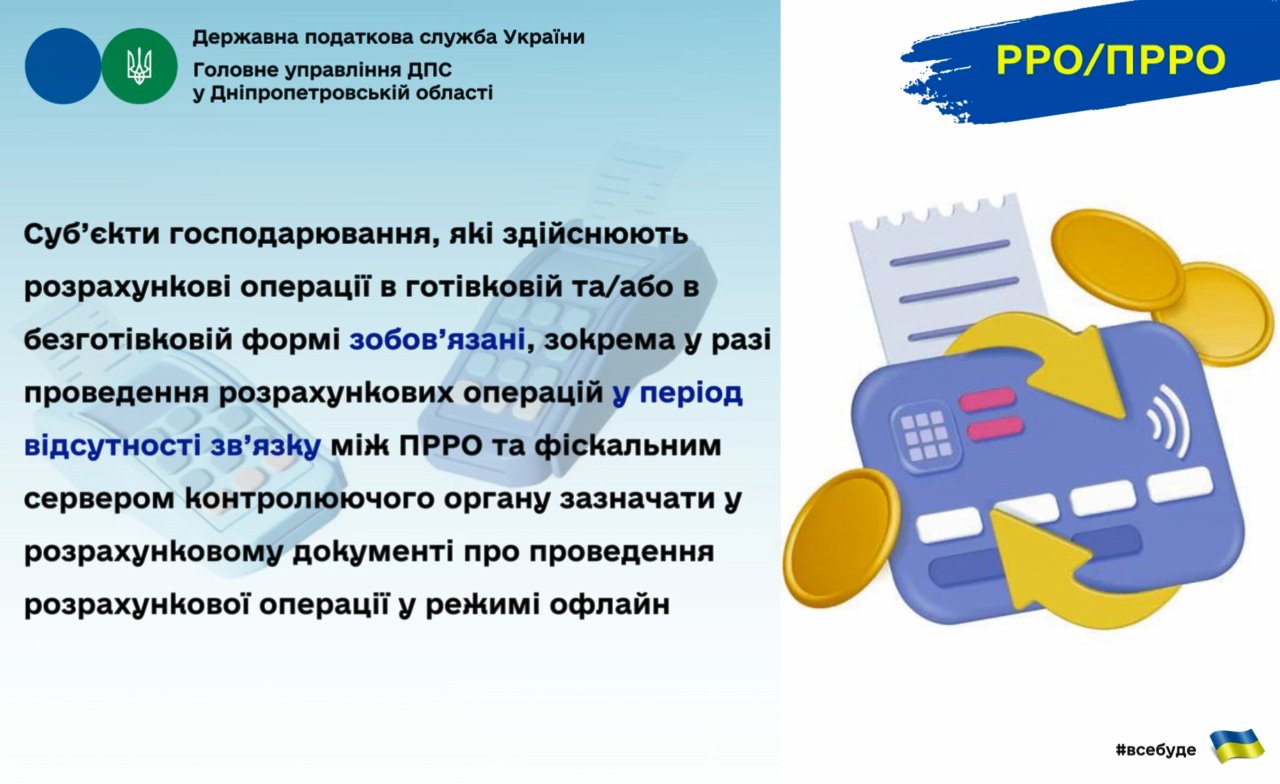 https://dp.tax.gov.ua/media-ark/videogalereya/prezentatsii-ta-inshi-materiali/11059.html  Під час торгівлі підакцизними товарами у розрахункових документах РРО/ПРРО код товарної підкатегорії згідно з УКТ ЗЕД обов’язковий!Відділ комунікацій з громадськістю управління інформаційної взаємодії Головного управління ДПС у Дніпропетровській області (територія обслуговування: Нікопольської, Марганецької, Томаківської державних податкових інспекцій та ДПІ у м.Покрові) нагадує, що наразі діють коди згідно з Українським класифікатором товарів зовнішньоекономічної діяльності (далі – УКТ ЗЕД), запроваджені Законом України від 19 жовтня 2022 року № 2697-IX «Про Митний тариф України». Суб’єктам господарювання, які здійснюють розрахункові операції у готівковій та/або безготівковій формі із застосуванням реєстраторів розрахункових операцій (далі – РРО) або програмних РРО, що під час торгівлі підакцизними товарами необхідно дотримуватися вимог пункту 11 статті 3 Закону України від 06 липня 1995 року № 265/95-ВР «Про застосування реєстраторів розрахункових операцій у сфері торгівлі, громадського харчування та послуг» (далі – Закон № 265). Відповідно до вимог пункту 11 статті 3 Закону № 265, яким встановлено, що суб'єкти господарювання, які здійснюють розрахункові операції в готівковій та/або в безготівковій формі (із застосуванням електронних платіжних засобів, платіжних чеків, жетонів тощо) при продажу товарів (наданні послуг) у сфері торгівлі, громадського харчування та послуг, а також операції з приймання готівки для виконання платіжної операції, зобов'язані проводити розрахункові операції через РРО та/або програмні РРО для підакцизних товарів з використанням режиму програмування із зазначенням коду товарної підкатегорії згідно з УКТ ЗЕД, найменування товарів, цін товарів та обліку їх кількості, а також із зазначенням цифрового значення штрихового коду марки акцизного податку (серія та номер) при роздрібній торгівлі алкогольними напоями. Відповідальність за порушення вимог Закону № 265, у тому числі, але не виключно, передбачена: - пунктом 7 статті 17 Закону № 265 – триста неоподатковуваних мінімумів доходів громадян – у разі проведення розрахункових операцій через РРО та/або програмні РРО без використання режиму програмування найменування кожного підакцизного товару із зазначенням коду товарної підкатегорії згідно з УКТ ЗЕД, ціни товару та обліку його кількості. Зазначаємо, що за рахунок забезпечення суб’єктами господарювання вимог пункту 11 статті 3 Закону № 265 ДПС розраховує частки для зарахування до відповідного бюджету місцевого самоврядування акцизного податку з роздрібного продажу окремих підакцизних товарів на основі даних РРО та/або програмних РРО про загальну вартість операцій з роздрібної торгівлі окремих підакцизних товарів за відповідний період. Звертаємо увагу платників податків та центри сервісного обслуговування на необхідності коректного та повного відображення (у відповідних рядках та/або тегах) у фіскальних чеках РРО та/або програмних РРО усіх обов’язкових реквізитів, у тому числі коду товарної підкатегорії згідно з УКТ ЗЕД для підакцизних товарів. Для надання послуг з перевезення нерезидент – перевізник використовує власні транспортні засоби: оподаткування доходів нерезидентаВідділ комунікацій з громадськістю управління інформаційної взаємодії Головного управління ДПС у Дніпропетровській області (територія обслуговування: Нікопольської, Марганецької, Томаківської державних податкових інспекцій та ДПІ у м.Покрові) повідомляє. У разі якщо для надання послуг з перевезення нерезидент – перевізник використовує власні транспортні засоби, то вартість таких послуг підпадає під визначення «фрахт» і підлягає оподаткуванню відповідно до підпункту 141.4.4 пункту 141.4 статті 141 Податкового кодексу України, якщо інше не передбачено положеннями міжнародних договорів щодо звільнення від оподаткування або зменшення ставки для оподаткування. Більше розглянутих окремих запитань платників податків на отримання індивідуальних податкових консультацій у сфері міжнародного оподаткування – в Інформаційному листі ДПС України № 5/2024, який розміщено за посиланням https://tax.gov.ua/zakonodavstvo/podatki-ta-zbori/informatsiyni-listi/779224.html. Заповнення звітів щодо виробництва й обігу спирту, алкогольних напоїв за деякими кодами продукціїГоловне управління ДПС у Дніпропетровській області звертає увагу, що наказом Міністерства фінансів України від 11.02.2016 № 49 «Про затвердження форм звітів щодо виробництва й обігу спирту, алкогольних напоїв і тютюнових виробів та порядків їх заповнення» зі змінами та доповненнями (далі – Наказ № 49) затверджено, зокрема Форму звіту № 1-РС «Звіт про обсяги виробництва та реалізації спирту» (далі – Звіт № 1-РС) та порядок її заповнення, Форму звіту      № 2-РС «Звіт про обсяги виробництва та реалізації алкогольних напоїв» (далі – Звіт № 2-РС) та порядок її заповнення, Форму звіту № 1-ОА «Звіт про обсяги придбання та реалізації алкогольних напоїв у оптовій мережі» (далі – Звіт № 1-ОА) та порядок її заповнення. При цьому у Звітах № 1-РС, № 2-РС, № 1-ОА передбачено відображення показників у графах «Вид продукції» та «Код продукції», які заповнюються згідно з додатком до Наказу № 49, відповідно до якого: - до коду 33 відноситься вид продукції «Вина виноградні», у тому числі коди 34, 37; до коду 40 відноситься вид продукції «Виноматеріали», у тому числі коди 41, 42, 43, 46; до коду 59 відноситься вид продукції «Лікеро-горілчані вироби», у тому числі коди 60-63. Продукція, яка відноситься до кодів 34, 37, 41, 42, 43, 46, 60-63 відображається у звітах щодо виробництва й обігу спирту, алкогольних напоїв двічі: перший раз як самостійний код та вид продукції (34, 37, 41, 42, 43,46, 60-63) та другий – у складі відповідного коду та виду продукції, до складу якого такий код та вид віднесено (33, 40, 59). Тобто значення показників продукції: - за кодом 33 «Вина виноградні» повинно дорівнювати або перевищувати сумарне значення показників за кодами 34, 37; - за кодом 40 «Виноматеріали» повинно дорівнювати або перевищувати сумарне значення показників за кодами 41, 42, 43, 46; - за кодом 59 «Лікеро-горілчані вироби» повинно дорівнювати або перевищувати сумарне значення показників за кодами 60 – 63. Водночас, не відображення у відповідних звітах обсягів продукції у графах «Вид продукції» та «Код продукції», у тому числі, по кодам 34, 37, 41, 42, 43,46,    60-63, вважається наданням звіту з недостовірними даними незалежно від заповнення показників по кодам 33, 40, 59. До яких груп нематеріальних активів належать витрати на придбання права користування комп’ютерними програмами та кваліфікованих сертифікатів відкритих ключів?Головне управління ДПС у Дніпропетровській області інформує. Відповідно до п. 4 Національного положення (стандарту) бухгалтерського обліку 8 «Нематеріальні активи», затвердженого наказом Міністерства фінансів України від 18.10.1999 № 242 із змінами, нематеріальний актив – немонетарний актив, який не має матеріальної форми та може бути ідентифікований. Згідно з п.п. 15 п. 1 ст. 1 Закону України від 05 жовтня 2017 року № 2155-VIII «Про електронну ідентифікацію та електронні довірчі послуги» із змінами (далі – Закон № 2155) електронний підпис – електронні дані, що додаються до інших електронних даних або логічно з ними пов’язуються і використовуються підписувачем як підпис. Кваліфікований електронний підпис – удосконалений електронний підпис, що створюється з використанням засобу кваліфікованого електронного підпису і базується на кваліфікованому сертифікаті електронного підпису (п.п. 27 п. 1 ст. 1 Закону № 2155); Засіб електронного підпису чи печатки – апаратно-програмний пристрій чи програмне забезпечення, що використовуються для створення електронного підпису чи печатки (п.п. 18 п. 1 ст. 1 Закону № 2155). У податковому обліку групи нематеріальних активів та строки дії права користування нематеріальними активами визначені у п.п. 138.3.4 п. 138.3 ст. 138 ПКУ, зокрема: - до групи 5 відносяться авторське право та суміжні з ним права (право на літературні, художні, музичні твори, комп’ютерні програми, програми для електронно-обчислювальних машин, компіляції даних (баз даних), фонограми, відеограми, передач (програми) організацій мовлення тощо), крім тих, витрати на придбання яких визнаються роялті; - до групи 6 – інші нематеріальні активи (право на ведення діяльності, використання економічних та інших привілеїв тощо). Отже, згідно з нормами ст. 138 ПКУ витрати платника податку на придбання права користування комп’ютерними програмами відносяться до групи 5 нематеріальних активів, а витрати на придбання кваліфікованих сертифікатів відкритих ключів – до групи 6 нематеріальних активів. Яка відповідальність застосовується до особи, яка підлягає обов’язковій реєстрації як платник ПДВ, але своєчасно не зареєструвалась як платник ПДВ?Головне управління ДПС у Дніпропетровській області повідомляє, що порядок реєстрації платників ПДВ регулюється статтями 180 – 183 Податкового кодексу України (далі – ПКУ) та регламентується розд. III Положення про реєстрацію платників податку на додану вартість, затвердженого наказом Міністерства фінансів України від 14.11.2014 № 1130, зареєстрованим у Міністерстві юстиції України 17.11.2014 за № 1456/26233 (далі – Положення № 1130). Відповідно до п. 183.2 ст. 183 ПКУ у разі обов’язкової реєстрації особи як платника ПДВ реєстраційна заява подається до контролюючого органу не пізніше 10 числа календарного місяця, що настає за місяцем, в якому вперше досягнуто обсягу оподатковуваних операцій, визначеного у ст. 181 ПКУ. Згідно з п. 183.10 ст. 183 ПКУ будь-яка особа, яка підлягає обов’язковій реєстрації як платник ПДВ, і у випадках та в порядку, передбачених цією статтею, не подала до контролюючого органу реєстраційну заяву, несе відповідальність за ненарахування або несплату цього податку на рівні зареєстрованого платника без права нарахування податкового кредиту та отримання бюджетного відшкодування. При цьому, з урахуванням п.п. 54.3.1 п. 54.3 ст. 54 ПКУ контролюючий орган зобов’язаний самостійно визначити суму грошових зобов’язань, передбачених ПКУ або іншим законодавством, якщо, зокрема, платник податків не подає в установлені строки податкову (митну) декларацію, а при здійсненні заходів податкового контролю встановлено факти здійснення платником податків діяльності, що призвела до виникнення об’єктів оподаткування, наявності показників, які підлягають декларуванню. Згідно з п. 123.1 ст. 123 ПКУ вчинення платником податків діянь, що зумовили визначення контролюючим органом суми податкового зобов’язання на підставах, визначених підпунктами 54.3.1, 54.3.2, 54.3.6 ст. 54 ПКУ, – тягне за собою накладення на платника податків штрафу в розмірі 10 відс. суми визначеного податкового зобов’язання. Відповідно до п. 123.2. ст. 123 розд. II ПКУ діяння, передбачені п. 123.1 ст. 123 ПКУ, вчинені умисно, – тягнуть за собою накладення штрафу в розмірі 25 відс. від суми визначеного податкового зобов’язання. Згідно з п. 123.3 ст. 123 ПКУ діяння, передбачені п. 123.2 ст. 123, вчинені повторно протягом 1095 календарних днів, – тягнуть за собою накладення штрафу в розмірі 50 відс. суми визначеного податкового зобов’язання. Враховуючи викладене, якщо особа підлягає обов’язковій реєстрації платником ПДВ та не зареєстрована платником ПДВ у порядку, передбаченому ст. 183 ПКУ (у зв’язку із неподанням реєстраційної заяви), до такої особи застосовується відповідальність, передбачена пп. 123.1 – 123.3 ст. 123 ПКУ (в залежності від характеру порушення). При цьому, відповідальність за неподання податкової декларації з ПДВ та за відсутність реєстрації податкової накладної в Єдиному реєстрі податкових накладних до такої особи не застосовується, оскільки з урахуванням вимог п. 46.1 ст. 46 ПКУ та п. 201.8 ст. 201 ПКУ обов’язок щодо подання податкової декларації з ПДВ покладається на платника ПДВ та право на нарахування податку та складання податкових накладних надається виключно особам, зареєстрованим як платники податку в порядку, передбаченому ст. 183 ПКУ. За користування надрами надходження рентної плати до загального фонду держбюджету від платників Дніпропетровщини збільшилисьУпродовж чотирьох місяців поточного року до загального фонду державного бюджету від платників Дніпропетровщини  надійшло понад 37,1 млн грн, що на понад 25,5 млн грн, або на 220 від. більше ніж у січні – квітні 2023 року. Нагадуємо, що 30.05.2024 – останній день сплати рентної плати за користування надрами при видобуванні вуглеводневої сировини за квітень 2024 року. До кінця поточного року громадяни мають право скористатись податковою знижкоюВідділ комунікацій з громадськістю управління інформаційної взаємодії Головного управління ДПС у Дніпропетровській області (територія обслуговування: Нікопольської, Марганецької, Томаківської державних податкових інспекцій та ДПІ у м.Покрові) нагадує, що платник податку на доходи фізичних осіб (далі – податок) має право на податкову знижку за наслідками звітного податкового року. Податкова знижка для фізичних осіб, які не є суб'єктами господарювання, – це документально підтверджена сума (вартість) витрат платника податку – резидента у зв'язку з придбанням товарів (робіт, послуг) у резидентів – фізичних або юридичних осіб протягом звітного року, на яку дозволяється зменшення його загального річного оподатковуваного доходу, одержаного за наслідками такого звітного року у вигляді заробітної плати, у випадках, визначених Податковим кодексом України (далі – Кодекс). Заробітна плата – це основна та додаткова винагорода, інші заохочувальні та компенсаційні кошти, які виплачують платнику податку на підставі відносин трудового найму. Відповідно до п.п. 166.2.1 п. 166.2 ст. 166 Кодексу до податкової знижки включаються фактично здійснені протягом звітного податкового року платником податку витрати, підтверджені відповідними платіжними та розрахунковими документами, зокрема квитанціями, фіскальними або товарними чеками, прибутковими касовими ордерами, що ідентифікують продавця товарів (робіт, послуг) і особу, яка звертається за податковою знижкою (їх покупця (отримувача), а також копіями договорів за їх наявності в яких обов'язково повинно бути відображено вартість таких товарів (робіт, послуг) і строк оплати за такі товари (роботи, послуги). Копії зазначених документів (крім електронних розрахункових документів) надаються разом з податковою декларацією про майновий стан і доходи (далі – податкова декларація), а оригінали цих документів не надсилаються контролюючому органу, але підлягають зберіганню платником податку протягом строку давності, встановленого Кодексом. Якщо платник податку до кінця податкового року, наступного за звітним, не скористався  правом на нарахування податкової знижки за наслідками звітного податкового року, таке право на наступні податкові роки не переноситься (п.п. 166.4.3 п. 166.4 ст. 166 Кодексу).   Сума податкової знижки, нарахована платнику податку у звітному податковому році, не може перевищувати суму річного загального оподатковуваного доходу платника податку, нарахованого як заробітна плата, зменшену з урахуванням положень п. 164.6 ст. 164 Кодексу, крім випадку, визначеного п.п. 166.4.4 п. 166.4 ст. 166 Кодексу (п.п. 166.4.2 п. 166.4 ст. 166 Кодексу). Сума податкової знижки, нарахована платнику податку у звітному податковому році, у разі включення до податкової знижки витрат, передбачених п.п. 166.3.10 п. 166.3 ст. 166 Кодексу, розраховується окремо від інших витрат та не може перевищувати суму річного загального оподатковуваного доходу платника податку, отриманого у вигляді дивідендів, крім сум дивідендів, що не включаються до розрахунку загального місячного (річного) оподатковуваного доходу (п.п. 166.4.4 п. 166.4 ст. 166 Кодексу). Підстави для нарахування податкової знижки із зазначенням конкретних сум відображаються платником податку у річній податковій декларації, яка подається до 31 грудня (включно), наступного за звітним, податкового року.  Так, за результатами 2023 року платники мають право скористатись податковою знижкою та подати річну податкову декларацію по 31 грудня 2024 року (включно). ФОПи поповнили місцеві бюджети Дніпропетровщини єдиним податком майже на 1,7 млрд гривеньПротягом січня – квітня 2024 року до місцевих бюджетів Дніпропетровщини від фізичних осіб – підприємців (ФОП) надійшло майже 1,7 млрд грн єдиного податку. У порівнянні з відповідним періодом 2023 року надходження збільшились на понад 684,0 млн грн, або на 67,5 відсотків. Про це повідомила в. о. начальника Головного управління ДПС у Дніпропетровській області Наталя Федаш. Керівниця податкової служби області висловила подяку всім, хто сплачуючи своєчасно податки, працює задля нашої Перемоги. Наталя Федаш звернула увагу на те, що для забезпечення відображення у реєстрі платників єдиного податку достовірної інформації про види господарської діяльності, фізична особа – підприємець – платник єдиного податку третьої групи у разі зміни видів господарської діяльності протягом податкового (звітного) періоду зобов’язана подати заяву про внесення змін до реєстру платників єдиного податку не пізніше останнього дня кварталу, в якому відбулися такі зміни. Суд підтримав позицію податківців щодо правомірності збільшення суми грошового зобов’язання з ПДВСудом касаційної інстанції підтримано позицію контролюючого органу щодо правомірності прийнятого рішення з питань своєчасності, достовірності, повноти нарахування, сплати податку на додану вартість при здійсненні фінансово-господарських операцій, яким збільшено суму грошового зобов’язання з податку на додану вартість. Висновки податкового органу ґрунтуються на оформленні фінансово-господарських операцій з метою вигоди у вигляді формування податкового кредиту без їх фактичного здійснення. Оцінивши повноту, характер, об`єктивність та юридичне значення установлених конкретних фактичних обставин справи, врахувавши неподання документів, які за звичайною діловою практикою супроводжують здійснення такого роду операцій та у сукупності з первинними документами засвідчують їх виконання, суди констатували, що представлені позивачем документи не підтверджують виконання робіт та здійснення поставки товару на користь позивача саме згаданими суб`єктами господарювання. Наведені обставини у сукупності та взаємозв`язку не дали судам першої та апеляційної інстанції можливості встановити руху активів на шляху до позивача у справі, участь контрагентів у такому ланцюгу, реальні зміни майнового стану підприємства внаслідок таких відносин, його власному капіталі та були цілком об`єктивно розцінені як доказ безтоварності цих операцій, що виключає їх відображення у обліку підприємства й підстави для формування позивачем податкового кредиту за такими відносинами. Відтак, Касаційним адміністративним судом у складі Верховного Суду від 16.04.2024 у справі №808/1674/17 касаційну скаргу позивача залишено без задоволення; постанови Запорізького окружного адміністративного суду від 18.09.2017 та Дніпропетровського апеляційного адміністративного суду від 24.01.2018 – без змін. Сеанс телефонного зв’язку «гаряча лінія» на тему «Електронні сервіси ДПС»У Головному управлінні ДПС у Дніпропетровській області (ГУ ДПС) відбувся сеанс телефонного зв’язку «гаряча лінія» на тему «Електронні сервіси ДПС». На запитання платників податків відповіла заступник начальника управління-начальник відділу податкових сервісів управління податкових сервісів ГУ ДПС Косенко Любов. Добрий день. Чи можу я сплатити податки через Електронний кабінет?  Відповідь. Вітаємо! Так, звичайно. Для цього необхідно зайти в приватну частину Електронного кабінету, пройшовши електронну ідентифікацію онлайн за допомогою КЕП, Інтегрованої системи електронної ідентифікації – id.gov.ua (MobileID та BankID), Дія Підпису або «хмарного» КЕП. Потім в режимі «Стан розрахунків з бюджетом» оберіть податок, який необхідно сплатити, та одну з платіжних систем. Заповніть платіжний документ та сплатіть податок. Добрий день. Чи можна отримати документ, який підтверджує стан розрахунків з бюджетом? Відповідь. Вітаємо! Так. В Електронному кабінеті платник може отримати Витяг з інформаційної системи органів ДПС щодо стану розрахунків платника з бюджетом та сплати єдиного внеску (далі – Витяг). Звертаємо увагу, що сервіс удосконалено. З 01 травня 2024 року в Електронному кабінеті є можливість отримати Витяг за будь-який рік, поточний рік та минулі роки окремо; з розрахунком пені на суму наявного податкового боргу на день звернення платника; з підписом/без підпису посадової особи контролюючого органу. Щоб отримати Витяг, платнику необхідно в меню «Заяви, запити для отримання інформації» приватної частини Електронного кабінету створити «Запит про отримання витягу щодо стану розрахунків з бюджетами та цільовими фондами за даними органів ДПС» (далі – Запит) за формою «J/F1300207». Запит надсилається до органу ДПС за основним місцем обліку. Для отримання Витягу з підписом посадової особи контролюючого органу необхідно проставити позначку у відповідному полі. Добрий день.  Чи можу я подати декларацію платника єдиного податку у мобільному застосунку «Моя податкова»? Відповідь. Вітаємо! Так, звичайно. Відтепер у мобільному застосунку «Моя податкова» доступні нові сервіси для фізичних осіб – підприємців, у тому числі подання податкових декларацій платника єдиного податку для ФОП, які обрали спрощену систему оподаткування 1-3 груп. Зробити це можна у розділі «Послуги». Добрий день. Чи можу я за допомогою електронних сервісів подати декларацію на податкову знижку? Відповідь. Вітаємо! Так. Громадяни, які мають право на податкову знижку, можуть подати декларацію про майновий стан і доходи засобами електронного зв’язку в електронній формі з дотриманням вимог законів України «Про електронні документи та електронний документообіг» та «Про  електронну ідентифікацію та електронні довірчі послуги». Для зручності в Електронному кабінеті платника у розділі «ЕК для громадян» створено електронний сервіс «Податкова декларація про майновий стан і доходи», який надає можливість часткового автоматичного предзаповнення декларації. Часткове автоматичне предзаповнення декларації здійснюється на підставі облікових даних платника, відомостей про отримані доходи, наявних у Державному реєстрі фізичних осіб – платників податку, та відомостей про обʼєкти нерухомого чи рухомого майна. Крім того, подати декларацію про майновий стан і доходи для отримання податкової знижки можна за допомогою мобільного застосунку від ДПС  «Моя податкова». Завантажити застосунок «Моя податкова» можна в App Store або Google Play на будь-який пристрій, який підтримує операційні системи Android чи iOS із відповідними версіями. Добрий день.  Як отримати довідку про доходи в мобільному застосунку «Моя податкова»? Відповідь. Вітаємо! Завантажте мобільний застосунок «Моя податкова» в App Store/Google Play. Потім ідентифікуйтесь онлайн з використанням кваліфікованого електронного підпису (КЕП) або «хмарного» КЕП.  Оберіть розділ «Послуги» та натисніть «Отримати відомості про суми виплачених доходів». Вкажіть необхідний період. Результат отримаєте за 5 хвилин. Про електронні сервіси податкової служби на черговому семінарі з платниками податківКомунікація податкової служби області з громадськістю не втрачає темп. За зверненням на комунікаційну податкову платформу Головного управління ДПС у Дніпропетровській області (далі – ГУ ДПС) благодійної організації податківцями проведено семінар на тему «Електронні сервіси податкової служби. Застосунок «Моя податкова»». Податкова служба області завжди готова приєднатися до ініціатив громадськості, розгляду актуальних питань та надання інформаційної підтримки платникам. Роз’яснення та практичну допомогу учасникам семінару надали провідні фахівці під головуванням заступника начальника ГУ ДПС Валерія Леонова. Маєте питання до податкової Дніпропетровщини? Хочете оперативно отримати на них відповіді? Звертайтесь на комунікаційну податкову платформу ГУ ДПС (dp.ikc@tax.gov.ua)!  Грант надається благодійним фондом або громадською організацією на користь ФОПів: оподаткуванняГоловне управління ДПС у Дніпропетровській області повідомляє. Оподаткування доходів, отриманих фізичною особою – підприємцем від провадження господарської діяльності, крім осіб, що обрали спрощену систему оподаткування, здійснюється відповідно до ст. 177 розділу IV Податкового кодексу України (далі – Кодекс) або глави І розділу XIV Кодексу залежно від обраної системи оподаткування. Так, згідно з п. 177.2 ст. 177 Кодексу об’єктом оподаткування є чистий оподатковуваний дохід, тобто різниця між загальним оподатковуваним доходом (виручка у грошовій та негрошовій формі) і документально підтвердженими витратами, пов’язаними з господарською діяльністю такої фізичної особи – підприємця. Відповідно до п. 177.6 ст. 177 Кодексу у разі якщо фізична особа – підприємець отримує інші доходи, ніж від провадження підприємницької діяльності, у межах обраних ним видів такої діяльності, такі доходи оподатковуються за загальними правилами, встановленими Кодексом для платників податку – фізичних осіб. Доходом для фізичної особи – підприємця – платника єдиного податку є дохід, отриманий протягом податкового (звітного) періоду в грошовій формі (готівковій та/або безготівковій); матеріальній або нематеріальній формі, визначеній п. 292.3 ст. 292 Кодексу. При цьому до доходу не включаються отримані такою фізичною особою пасивні доходи у вигляді процентів, дивідендів, роялті, страхові виплати і відшкодування, доходи у вигляді бюджетних грантів, а також доходи, отримані від продажу рухомого та нерухомого майна, яке належить на праві власності фізичній особі та використовується в її господарській діяльності (п. 292.1 ст. 292 Кодексу). Крім того, до складу доходу фізичної особи – підприємця – платника єдиного податку також не включаються суми коштів цільового призначення, що надійшли від Пенсійного фонду та інших фондів загальнообов’язкового державного соціального страхування, з бюджетів або державних цільових фондів, у тому числі в межах державних або місцевих програм (п.п. 4 п. 292.11 ст. 292 Кодексу). Зауважуємо, що умовами договору про надання гранту, укладеного між фізичною особою – підприємцем та неприбутковою організацією (благодійним фондом або громадською організацією), не передбачається виробництво (виготовлення) та/або реалізація товарів, виконання робіт, надання послуг таким підприємцем на користь зазначених організації, а лише надання фінансової допомоги у реалізації проекту.  Таким чином, оскільки дохід у вигляді гранту не пов’язаний з результатом від здійснення господарської діяльності фізичної особи – підприємця, то такий дохід, незалежно від обраної фізичною особою – підприємцем системи оподаткування, оподатковуються за загальними правилами, встановленими Кодексом для платників податку – фізичних осіб. Порядок оподаткування доходів фізичних осіб регулюється розділом ІV Кодексу, відповідно до п. 163.1 ст. 163 якого об’єктом оподаткування резидента є, зокрема загальний місячний (річний) оподатковуваний дохід та іноземні доходи – це доходи (прибуток), отримані з джерел за межами України. Перелік доходів, які включаються до загального місячного (річного) оподатковуваного доходу платника податків визначено п. 164.2 ст. 164 Кодексу. Відповідно до п. 167.1 ст. 167 Кодексу ставка податку становить 18 відс. бази оподаткування щодо доходів, нарахованих (виплачених, наданих) платнику (крім випадків, визначених у пунктах 167.2 – 167.5 ст. 167 Кодексу). Також вказані доходи є об’єктом оподаткування військовим збором (п.п. 1.2 п. 161 підрозділу 10 розділу XX «Перехідні положення» Кодексу). Ставка військового збору становить 1,5 відс. об’єкта оподаткування, визначеного п.п. 1.2 п. 161 підрозділу 10 розділу XX «Перехідні положення» Кодексу (п.п. 1.3 п. 161 підрозділу 10 розділу XX «Перехідні положення» Кодексу). Нарахування, утримання та сплата (перерахування) податку на доходи фізичних осіб та військового збору до бюджету здійснюються у порядку, встановленому ст. 168 Кодексу та п.п. 1.4 п. 161 підрозділу 10 розділу XX «Перехідні положення» Кодексу. Грант – це одноразова безповоротна цільова виплата фізичним і юридичним особам грошової суми або дарування обладнання, приміщення (як правило, з власних коштів та майна) громадянами і юридичними особами, у тому числі іноземцями, а також міжнародними організаціями, для проведення наукових досліджень, впровадження енерго- та ресурсозберігаючих технологій, вжиття заходів екологічної безпеки та ліквідації наслідків екологічних катастроф, виконання творчих робіт, видання творів художньої, наукової, освітньої, образотворчої, медичної та іншої літератури тощо (З практики застосування термінів, слів та словосполучень у юриспруденції). Згідно з п.п. 164.2.20 п. 164.2 ст. 164 Кодексу до загального місячного (річного) оподатковуваного доходу платника податку включаються інші доходи, крім зазначених у ст. 165 Кодексу. Відповідно до п.п. 168.1.1 п.168.1 ст. 168 Кодексу податковий агент, який нараховує (виплачує, надає) оподатковуваний дохід на користь платника податку, зобов’язаний утримувати податок на доходи фізичних осіб та військовий збір із суми такого доходу за його рахунок використовуючи ставку податку 18 відс., визначену в ст. 167 Кодексу, та ставку військового збору 1,5 відс., встановлену в п.п. 1.3 п. 161 підрозділу 10 розділу XX «Перехідні положення» Кодексу. Враховуючи викладене, дохід у вигляді гранту, який виплачується благодійним фондом або громадською організацією – резидентами України на користь фізичних осіб – підприємців, включається до їх загального місячного (річного) оподатковуваного доходу як інший дохід та оподатковується юридичною особою як податковим агентом податком на доходи фізичних осіб та військовим збором на загальних підставах. Виконанням податкового обов'язку визнається сплата платником в повному обсязі відповідних сум податкових зобов'язань у встановлений строкВідділ комунікацій з громадськістю управління інформаційної взаємодії Головного управління ДПС у Дніпропетровській області (територія обслуговування: Нікопольської, Марганецької, Томаківської державних податкових інспекцій та ДПІ у м.Покрові)  нагадує, що відповідно до статті 15 Податкового кодексу України (далі – ПКУ) платниками податку визнаються фізичні особи (резиденти і нерезиденти України), юридичні особи (резиденти і нерезиденти України) та їх відокремлені підрозділи, які мають, одержують (передають) об’єкти оподаткування або провадять діяльність (операції), що є об’єктом оподаткування, і на яких покладено обов'язок зі сплати податків та зборів. Кожний з платників податку може бути платником податку за одним або декількома податками та зборами. Відповідно до статті 16 ПКУ платник податків зобов’язаний, зокрема: - стати на облік у контролюючих органах в порядку, встановленому законодавством України; - вести в установленому порядку облік доходів і витрат, складати звітність, що стосується обчислення і сплати податків та зборів; - сплачувати податки та збори в строки та у розмірах, встановлених ПКУ та законами з питань митної справи; - подавати контролюючим органам інформацію в порядку, у строки та в обсягах, встановлених податковим законодавством; - виконувати законні вимоги контролюючих органів щодо усунення виявлених порушень законів з питань оподаткування та митної справи і підписувати акти (довідки) про проведення перевірки. Згідно зі статтею 22 ПКУ об’єктом оподаткування можуть бути майно, товари, дохід (прибуток) або його частина, обороти з реалізації товарів (робіт, послуг), операції з постачання товарів (робіт, послуг) та інші об’єкти, визначені податковим законодавством, з наявністю яких податкове законодавство пов’язує виникнення у платника податкового обов’язку. База оподаткування – це фізичний, вартісний чи інший характерний вираз об’єкта оподаткування, до якого застосовується податкова ставка і який використовується для визначення розміру податкового зобов’язання. Відповідно до статті 36 ПКУ податковим обов’язком визнається обов’язок платника податку обчислити, задекларувати та/або сплатити суму податку та збору в порядку і строки, визначені ПКУ, законами з питань митної справи. Податковий обов'язок виникає у платника за кожним податком та збором. Виконання податкового обов'язку може здійснюватися платником податків самостійно або за допомогою свого представника чи податкового агента. Податковий обов'язок є безумовним і першочерговим стосовно інших неподаткових обов'язків платника податків, крім випадків, передбачених законом. Відповідальність за невиконання або неналежне виконання податкового обов'язку несе платник податків, крім випадків, визначених ПКУ або законами з питань митної справи. Відповідно до статті 37 ПКУ підстави для виникнення, зміни і припинення податкового обов'язку, порядок і умови його виконання встановлюються ПКУ або законами з питань митної справи. Податковий обов'язок виникає у платника податку з моменту настання обставин, з якими ПКУ та закони з питань митної справи пов'язує сплату ним податку. Підставами для припинення податкового обов'язку, крім його виконання, є: - ліквідація юридичної особи; - смерть фізичної особи, визнання її недієздатною або безвісно відсутньою; - втрата особою ознак платника податку, які визначені ПКУ; - скасування податкового обов'язку у передбачений законодавством спосіб. Згідно зі статтею 38 ПКУ  виконанням податкового обов'язку визнається сплата в повному обсязі платником відповідних сум податкових зобов'язань у встановлений податковим законодавством строк. Яка відповідальність передбачена за порушення правил сплати (перерахування) узгоджених сум грошових зобов’язань?Головне управління ДПС у Дніпропетровській області інформує, що відповідно до п. 124.1 cт. 124 Податкового кодексу України (далі – ПКУ) у разі якщо платник податків не сплачує узгоджену суму грошового зобов’язання (крім грошового зобов’язання у вигляді штрафних (фінансових) санкцій, застосованих до нього на підставі ПКУ чи іншого законодавства, контроль за яким покладено на контролюючі органи, а також пені, застосованої до нього на підставі ПКУ чи іншого законодавства, контроль за яким покладено на контролюючі органи) протягом строків, визначених ПКУ, такий платник податків притягується до відповідальності у вигляді штрафу в таких розмірах: - при затримці до 30 календарних днів включно, наступних за останнім днем строку сплати суми грошового зобов’язання, – у розмірі 5 відс. погашеної суми податкового боргу; - при затримці більше 30 календарних днів, наступних за останнім днем строку сплати суми грошового зобов’язання, – у розмірі 10 відс. погашеної суми податкового боргу. Якщо зарахування коштів з електронного рахунку в системі електронного адміністрування податку на додану вартість в оплату узгодженої суми грошового зобов’язання, визначеного в уточнюючому розрахунку до податкової декларації, здійснюється на наступний операційний день, штрафи, визначені у п. 124.1 ст. 124 ПКУ, не застосовуються. У разі порушення платником податків строку сплати до бюджету суми акцизного податку, передбаченого абзацом другим п.п. 222.1.2 п. 222.1 ст. 222 ПКУ, такий платник податків притягується до відповідальності у вигляді штрафу в розмірі 10 відс. від суми такого акцизного податку (п. 124.1 прим. 1 ст. 124 ПКУ). Діяння, передбачені пп. 124.1, 124.1 прим. 1 ст. 124 ПКУ вчинені умисно, – тягнуть за собою накладення штрафу в розмірі 25 відс. від суми несплаченого (несвоєчасно сплаченого) грошового зобов’язання (п. 124.2 ст. 124 ПКУ). Діяння, передбачені п. 124.2 ст. 124 ПКУ, вчинені повторно протягом 1095 календарних днів або які призвели до прострочення сплати грошового зобов’язання на строк більше 90 календарних днів, – тягнуть за собою накладення штрафу в розмірі 50 відс. від суми несплаченого (несвоєчасно сплаченого) грошового зобов’язання (п. 124.3 ст. 124 ПКУ). При цьому абзацом другим п. 109.1 ст. 109 ПКУ визначено, що діяння вважаються вчиненими умисно, якщо існують доведені контролюючим органом обставини, які свідчать, що платник податків удавано, цілеспрямовано створив умови, які не можуть мати іншої мети, крім як невиконання або неналежне виконання вимог, установлених ПКУ та іншим законодавством, контроль за дотриманням якого покладено на контролюючі органи. Статтею 129 ПКУ встановлено нарахування пені. Так, на суми грошового зобов’язання, визначеного п.п. 129.1.1 п. 129.1 ст. 129 ПКУ (включаючи суму штрафних санкцій за їх наявності та без урахування суми пені) та в інших випадках визначення пені відповідно до вимог ПКУ, якщо її розмір не встановлений, нараховується пеня за кожний календарний день прострочення сплати грошового зобов’язання, включаючи день погашення, з розрахунку 120 відс. річних облікової ставки Національного банку України, діючої на кожний такий день (абзац перший п. 129.4 ст. 129 ПКУ). Підпунктом 129.1.1 п. 129.1 ст. 129 ПКУ визначено, що нарахування пені розпочинається при нарахуванні контролюючим органом податкового зобов’язання у встановлених ПКУ випадках, не пов’язаних з проведенням перевірки, або при нарахуванні контролюючим органом грошового зобов’язання, визначеного за результатами перевірки, починаючи з першого робочого дня, наступного за останнім днем граничного строку сплати платником податків такого зобов’язання, визначеного в податковому повідомленні-рішенні згідно із ПКУ. На суми грошового зобов’язання, визначеного п.п. 129.1.3 п. 129.1 ст. 129 ПКУ (включаючи суму штрафних санкцій за їх наявності та без урахування суми пені), нараховується пеня за кожний календарний день прострочення його сплати, починаючи з 91 календарного дня, що настає за останнім днем граничного строку сплати податкового зобов’язання, включаючи день погашення, із розрахунку 100 відс. річних облікової ставки Національного банку України, діючої на кожний такий день (абзац третій п. 129.4 ст. 129 ПКУ). Підпунктом 129.1.3 п. 129.1 ст. 129 ПКУ визначено, що нарахування пені розпочинається при нарахуванні суми грошового зобов’язання, визначеного платником податків або податковим агентом, у тому числі у разі внесення змін до податкової звітності внаслідок самостійного виявлення платником податків помилок відповідно до ст. 50 ПКУ, – після спливу 90 календарних днів, наступних за останнім днем граничного строку сплати грошового зобов’язання. Згідно з частиною першою ст. 163 прим. 2 Кодексу України про адміністративні правопорушення від 07 грудня 1984 року № 8073-X зі змінами та доповненнями (далі – КУпАП) неподання або несвоєчасне подання посадовими особами підприємств, установ та організацій платіжних доручень на перерахування належних до сплати податків та зборів (обов’язкових платежів), – тягне за собою накладення штрафу на посадових осіб у розмірі від п’яти до десяти неоподатковуваних мінімумів доходів громадян. Дії, передбачені частиною першою ст. 163 прим. 2 КУпАП, вчинені особою, яку протягом року було піддано адміністративному стягненню за те ж порушення, – тягнуть за собою накладення штрафу на посадових осіб у розмірі від десяти до п’ятнадцяти неоподатковуваних мінімумів доходів громадян. Таким чином, за порушення платником податків правил сплати (перерахування) узгоджених сум грошових зобов’язань (крім грошового зобов’язання у вигляді штрафних (фінансових) санкцій, а також пені) контролюючим органом застосовуються штрафні (фінансові) санкції передбачені ст. 124 ПКУ. Також контролюючим органом нараховується пеня за кожний календарний день прострочення сплати: - суми грошового зобов’язання (включаючи суму штрафних санкцій за їх наявності та без урахування суми пені), визначеного контролюючим органом за результатами перевірки або податкового зобов’язання, визначеного контролюючим органом у встановлених ПКУ випадках, не пов’язаних з проведенням перевірки, з розрахунку 120 відс. річних облікової ставки Національного банку України, діючої на кожний такий день (включаючи день погашення); - суми грошового зобов’язання, (включаючи суму штрафних санкцій за їх наявності та без урахування суми пені), визначеного платником податків або податковим агентом, у тому числі у разі внесення змін до податкової звітності внаслідок самостійного виявлення платником податків помилок починаючи з 91 календарного дня, що настає за останнім днем граничного строку сплати податкового зобов’язання, включаючи день погашення, із розрахунку 100 відс. річних облікової ставки Національного банку України, діючої на кожний такий день. Крім того, за неподання або несвоєчасне подання посадовими особами підприємств, установ та організацій платіжних доручень на перерахування належних до сплати податків та зборів (обов’язкових платежів) передбачена адміністративна відповідальність згідно зі ст. 163 прим. 2 КУпАП. Також, п. 124.5 ст. 124 ПКУ передбачено, що у разі якщо контролюючий орган не надіслав (не вручив) фізичній особі податкове/податкові повідомлення-рішення з податку на майно у строки, встановлені відповідними нормами ПКУ, фізичні особи звільняються від відповідальності, передбаченої ПКУ за несвоєчасну сплату податкового зобов’язання. Який порядок оприбуткування готівкових коштів, у разі якщо режим роботи каси підприємства не співпадає з режимом роботи господарської одиниці, що проводить розрахунки із застосуванням РРО?Відділ комунікацій з громадськістю управління інформаційної взаємодії Головного управління ДПС у Дніпропетровській області (територія обслуговування: Нікопольської, Марганецької, Томаківської державних податкових інспекцій та ДПІ у м.Покрові)  повідомляє, що установа/підприємство повідомляє, що установа/підприємство на підставі п. 12 розд. ІІ Положення про ведення касових операцій у національній валюті в Україні, затвердженого постановою Правління Національного банку України від 29 грудня 2017 року № 148 із змінами та доповненням (далі – Положення № 148) зобов’язане розробити та затвердити внутрішнім документом порядок оприбуткування готівки в касі установи/підприємства (далі – Порядок оприбуткування), у якому максимально врахувати особливості роботи як установи/підприємства, так і його відокремлених підрозділів (внутрішній трудовий розпорядок, режим роботи, графіки змінності, порядок та особливості здавання готівкової виручки (готівки) до банку). Для відокремлених підрозділів установи/підприємства порядок оприбуткування готівки в касі встановлюється та доводиться внутрішніми документами установи/підприємства. Розроблений порядок повинен відповідати вимогам Положення № 148 та не суперечити законодавству України. Відповідно до п. 11 розд. II Положення № 148 готівка, що надходить до кас, оприбутковується в день одержання готівки в повній сумі. Підпунктом 18 п. 3 розд. I Положення № 148 визначено, що оприбуткування готівки – це проведення суб’єктами господарювання обліку готівки в касі на повну суму її фактичних надходжень у касовій книзі/книзі обліку доходів і витрат/фіскальному звітному чеку/електронному фіскальному звітному чеку/розрахунковій квитанції. Оприбуткуванням готівки в касах установ/підприємств та їх відокремлених підрозділів, які проводять готівкові розрахунки із застосуванням РРО та з оформленням їх касовими ордерами і веденням касової книги, є здійснення обліку готівки в повній сумі її фактичних надходжень у касовій книзі на підставі прибуткових касових ордерів. Пунктом 40 розд. IV Положення № 148 визначено, що підприємства, що мають відокремлені підрозділи, які проводять касові операції і режим роботи яких не збігається з розпорядком функціонування бухгалтерії підприємства – юридичної особи (у тому числі у вихідні та святкові дні), внутрішнім документом визначають порядок взаємодії відокремлених підрозділів із бухгалтерією підприємства – юридичної особи відповідно до вимог законодавства України. У випадку виникнення проблем з розробкою Порядку оприбуткування, іншими вимогами Положення № 148 та законодавства у сфері розрахунків, рекомендуємо відповідно до п. 52.1 ст. 52 Податкового кодексу України звертатися до контролюючого органу за наданням індивідуальної податкової консультації з питань практичного застосування окремих норм податкового та іншого законодавства, контроль за дотриманням якого покладено на контролюючий орган, із обов’язковим зазначенням, у чому полягає практична необхідність отримання податкової консультації (наведення фактичних обставин) саме для нього. До уваги платників ПДВ!Головне управління ДПС у Дніпропетровській області звертає увагу, що відповідно до п.п. «а» п. 184.1 ст. 184 Податкового кодексу України (далі – ПКУ) реєстрація діє до дати анулювання реєстрації платника податку, яка проводиться шляхом виключення з реєстру платників податку і відбувається у разі якщо будь-яка особа, зареєстрована як платник податку протягом попередніх 12 місяців, подала заяву про анулювання реєстрації, якщо загальна вартість оподатковуваних товарів/послуг, що надаються такою особою, за останні 12 календарних місяців була меншою від суми, визначеної ст. 181 ПКУ, за умови сплати суми податкових зобов’язань у випадках, визначених розд. V ПКУ. Згідно із розділами V та ХХ ПКУ до оподатковуваних операцій з постачання товарів/послуг належать операції, що підлягають оподаткуванню за основною ставкою ПДВ (20 відс.), ставками 7 і 14 відс., нульовою ставкою ПДВ та звільнені (умовно звільнені) від оподаткування ПДВ. Особливості застосування спрощеної системи оподаткування встановлені главою 1 розд. XIV та підрозділами 8 і 10 розд. ХХ ПКУ. Пунктом 9 підрозд. 8 розд. ХХ ПКУ встановлено, що тимчасово, з 01 квітня 2022 року до припинення або скасування воєнного, надзвичайного стану на території України, але не пізніше ніж до 01 серпня 2023 року, положення розд. XIV «Спеціальні податкові режими» ПКУ застосовуються з урахуванням особливостей, визначених зазначеним п. 9 підрозд. 8 розд. ХХ ПКУ. Згідно з п.п. 9.5 п. 9 підрозд. 8 розд. ХХ ПКУ платники єдиного податку третьої групи, які використовують особливості оподаткування, встановлені п. 9 підрозд. 8 розд. ХХ ПКУ, звільняються від обов’язку нарахування та сплати ПДВ за операціями з постачання товарів, робіт та послуг, місце постачання яких розташоване на митній території України, а також від подання податкової звітності з ПДВ, а їх реєстрація платником ПДВ є призупиненою. Під призупиненням реєстрації платником ПДВ для цілей п. 9 підрозд. 8 розд. ХХ ПКУ розуміється, що для платників єдиного податку третьої групи, які використовують особливості оподаткування, встановлені п. 9 підрозд. 8 розд. ХХ ПКУ, призупиняються права та обов’язки, встановлені розд. V та підрозд. 2 розд. ХХ ПКУ (у тому числі щодо формування податкового кредиту) на період використання особливостей оподаткування, встановлених п. 9 підрозд. 8 розд. ХХ ПКУ. Операції, здійснені платником єдиного податку третьої групи, які використовують особливості оподаткування, встановлені п. 9 підрозд. 8 розд. ХХ ПКУ, вважаються такими, що не є об’єктом оподаткування ПДВ. Отже, при розрахунку обсягу оподатковуваних операцій, при визначенні підстав для анулювання реєстрації платником ПДВ, операції з постачання товарів/послуг, здійснені в періоді застосування ставки 2 відс., не враховуються. Туристичний збір: понад 4,3 млн грн спрямували платники до місцевих бюджетів ДніпропетровщиниУ січні – квітні 2024 року платники туристичного збору спрямували до місцевих бюджетів Дніпропетровської області понад 4,3 млн гривень. Надходження виросли на понад 1,1 млн грн, або на 36,4 відс. у порівнянні з минулорічним відповідним періодом. Нагадуємо, що туристичний збір сплачується щоквартально, у визначений для квартального звітного (податкового) періоду строк та відповідно до податкової декларації за звітний (податковий) квартал, або авансовими внесками до 30 числа (включно) кожного місяця (у лютому – до 28 (29) включно) на підставі рішення відповідної сільської, селищної, міської ради. За I квартал 2024 року туристичний збір необхідно сплатити не пізніше 20.05.2024. До загального фонду державного бюджету від платників Дніпропетровщини надійшло понад 1,2 млрд грн рентної платиПротягом січня – квітня 2024 року від платників Дніпропетровщини до загального фонду державного бюджету надійшло понад 1,2 млрд грн рентної плати. Як зазначила в. о. начальника Головного управління ДПС у Дніпропетровській області Наталя Федаш, надходження збільшились на понад 619,7 млн грн, або на 101 відсоток. Очільниця податкової служби області подякувала платникам за своєчасно сплачені податкові зобов’язання та звернула увагу, якщо місце обліку платника рентної плати не збігається з місцезнаходженням ділянки надр, платник рентної плати за користування надрами для видобування корисних копалин та платник рентної плати за користування надрами в цілях, не пов’язаних з видобуванням корисних копалин, подає за місцем податкової реєстрації платника або уповноваженої особи копію податкової декларації та копію документа про сплату податкових зобов’язань з рентної плати. Сеанс телефонного зв’язку «гаряча лінія» на тему «Актуальні питання оподаткування юридичних осіб»У Головному управлінні ДПС у Дніпропетровській області (ГУ ДПС) відбувся сеанс телефонного зв’язку «гаряча лінія» на тему «Актуальні питання оподаткування юридичних осіб». На запитання платників податків відповіла заступник начальника управління-начальник відділу оподаткування ПДВ управління оподаткування юридичних осіб ГУ ДПС Василенко Діана. Добрий день. У яких випадках необхідно визнавати умовне постачання товарів та необоротних активів при анулюванні реєстрації платника ПДВ? Відповідь. Вітаємо! Відповідно до п. 184.7 ст.184 Податкового кодексу України від 02 грудня 2010 року №2755-VI із змінами та доповненнями (далі – ПКУ) якщо товари/послуги, необоротні активи, суми податку по яких були включені до складу податкового кредиту, не були використані в оподатковуваних операціях у межах господарської діяльності, такий платник податку в останньому звітному (податковому) періоді не пізніше дати анулювання його реєстрації як платника податку зобов’язаний визначити податкові зобов’язання по таких товарах/послугах, необоротних активах виходячи із звичайної ціни відповідних товарів/послуг чи необоротних активів, крім випадків анулювання реєстрації як платника податку внаслідок реорганізації платника податку шляхом приєднання, злиття, перетворення, поділу та виділення відповідно до закону. Добрий день. Чи звільняється від оподаткування ПДВ операції з постачання, підготовлення, виготовлення, розповсюдження аудіо книг? Відповідь. Вітаємо!  Відповідно до п.п. 197.1.25 прим. 1 п. 197.1 ст. 197 ПКУ звільняються від оподаткування операції з постачання, підготовлення (літературне, наукове і технічне редагування, коригування тощо), виготовлення, розповсюдження аудіокниг, озвучених українською мовою, крім видань еротичного характеру.
        Норми п.п. 197.1.25 прим. 1 п. 197.1 ст. 197 ПКУ поширюються також на електронні послуги із постачання електронних примірників (електронно-цифрової інформації) та/або надання доступу до аудіокниг, озвучених українською мовою, крім видань еротичного характеру. Добрий день. Як оподатковуються ПДВ операції з постачання та імпорту відходів та брухту чорних і кольорових металів, а також паперу та картону для утилізації (макулатури та відходів)? Відповідь. Вітаємо! Відповідно до п. 23 підрозд. 2 розд. XX «Перехідні положення» ПКУ тимчасово, до 01 січня 2027 року від оподаткування ПДВ звільняються операції з постачання, у тому числі операції з імпорту відходів та брухту чорних і кольорових металів, а також паперу та картону для утилізації (макулатури та відходів) товарної позиції 4707 згідно з УКТ ЗЕД. Переліки таких відходів та брухту чорних і кольорових металів затверджуються Кабінетом Міністрів України (постанова Кабінету Міністрів України від 12 січня 2011 року № 15 (із змінами, внесеними постановою Кабінету Міністрів України від 21 березня 2022 року № 337)).
         Операції з вивезення в митному режимі експорту товарів, зазначених у п. 23 підрозд. 2 розд. XX ПКУ, звільняються від оподаткування ПДВ. Добрий день. Які нормативно-правові акти застосовуються при зазначенні в податковій накладній коду товару або коду послуги (в тому числі за умови відсутності виду послуги у відповідному класифікаторі)? Відповідь. Вітаємо! Відповідно до п.п. «і» п. 201.1 ст. 201 ПКУ у податковій накладній зазначаються в окремих рядках такі обов’язкові реквізити як код товару згідно з УКТ ЗЕД, для послуг – код послуги згідно з Державним класифікатором продукції та послуг; платники податків, крім випадків постачання підакцизних товарів та товарів, ввезених на митну територію України, мають право зазначати код товару згідно з УКТ ЗЕД або код послуги згідно з Державним класифікатором продукції та послуг неповністю, але не менше ніж чотири перших цифри відповідного коду. Для цілей класифікації товарів використовують Українську класифікацію товарів зовнішньоекономічної діяльності, що є товарною номенклатурою Митного тарифу України, затвердженого Законом України від 19 жовтня 2022 року № 2697-IX «Про Митний тариф України». З питання правильності визначення коду товарної класифікації згідно з УКТЗЕД для товарів, що поставляються в наборі/комплекті при оформленні документів (у тому числі податкових накладних) пропонуємо звертатись до Торгово-промислової палати України (їх регіональних відділень) або науково – дослідних інститутів судових експертиз. Ведення Державного класифікатора продукції та послуг (далі – ДКПП) здійснює Державне підприємство «Науково-дослідний інститут метрології вимірювальних і управляючих систем». При визначенні коду послуги потрібно користуватись Класифікатором ДК 016:2010. З питання правильності визначення кодів згідно з ДКПП пропонуємо звертатись до Міністерства економіки України. Згідно з п. 16 Порядку заповнення податкової накладної, затвердженого наказом Міністерства фінансів України від 31.12.2015 № 1307, зареєстрованим в Міністерстві юстиції України 26.01.2016 за № 137/28267 із змінами та доповненнями, Державна податкова служба України визначає умовні коди товарів, що відсутні в УКТ ЗЕД, та забезпечує їх оприлюднення на власному офіційному вебпорталі для використання платниками податку при складанні податкових накладних відповідно до ст. 201 ПКУ. Довідник умовних кодів товарів розміщено на головній сторінці офіційного вебпорталу Державної податкової служби України в рубриці Головна/Довідники, Реєстри, Переліки/Довідники/Довідник умовних кодів товарів (https://tax.gov.ua/dovidniki--reestri--perelik/dovidniki-/288992.html ). Оподаткування доходу, отриманого фізичними особами від надання нерухомого майна в орендуДнями, у пресцентрі інформаційного агентства «МІСТ-ДНІПРО» у форматі Zoom відбулась пресконференція за участі заступника начальника  Соборного відділу податків і зборів з фізичних осіб та проведення камеральних перевірок управління оподаткування фізичних осіб Головного управління ДПС у Дніпропетровській області Анни ЛЕВИЦЬКОЇ щодо оподаткування доходу, отриманого фізичними особами від надання нерухомого майна в оренду. Надання в оренду нерухомого майна фізичною особою може здійснюватись у межах підприємницької діяльності або без реєстрації підприємцем. Відповідно до пп. 170.1.5 п. 170.1 ст. 170 Податкового кодексу України від 02 грудня 2010 року № 2755-VІ із змінами та доповненнями (далі – ПКУ) обов’язковому декларуванню, зокрема, підлягають доходи від надання в оренду нерухомого майна іншій фізичній особі. Згідно з п.п. 164.2.5 п. 164.2 ст. 164 розд. ІV ПКУ до загального місячного (річного) оподатковуваного доходу платника податку включаються, зокрема, дохід від надання майна в лізинг, оренду або суборенду (строкове володіння та/або користування), визначений у порядку, встановленому п. 170.1 ст. 170 ПКУ. Відповідно до п.п. 170.1.4 ПКУ, дохід від надання нерухомого майна в оренду (суборенду, емфітевзис), житловий найм (піднайм) оподатковується за ставкою 18%. Також зазначений дохід є об’єктом оподаткування військового збору і оподатковується за ставкою 1,5%, відповідно п.16.1 підрозділу 10 Перехідних положень ПКУ. При цьому сам об’єкт оподаткування визначається виходячи з розміру орендної плати, зазначеної в договорі оренди, але не менше ніж мінімальна сума орендного платежу за повний чи неповний місяць оренди. Мінімальна сума орендного платежу визначається виходячи з мінімальної вартості місячної оренди одного м2 загальної площі нерухомості з урахуванням місця ії розташування, інших функціональних та якісних показників, що встановлюються органом місцевого самоврядування села, селища, міста, об’єднаної територіальної громади. Якщо мінімальну вартість не встановлено чи не оприлюднено до початку звітного (податкового) року, об’єкт оподаткування визначається виходячи з розміру орендної плати, зазначеного в договорі оренди. Доходи, від надання в оренду (суборенду), житловий найм (піднайм) нерухомого майна оподатковуються податковим агентом під час їх нарахування (виплати) за ставкою 18%. Якщо орендар є фізичною особою, яка не є самозайнятою особою, особою, відповідальною за нарахування та сплату (перерахування) податку до бюджету, є платник податку - орендодавець. При цьому такий орендодавець самостійно нараховує та сплачує податок до бюджету в строки, встановлені для квартального звітного періоду, а саме: протягом 40 календарних днів, після останнього дня такого звітного  кварталу.  Сума отриманого доходу, сума сплаченого протягом звітного податкового року податку та податкового зобов'язання за результатами такого року відображаються у річній податковій декларації. Відповідно до п.п.49.18.4 п.49.18.ст.49 ПКУ податкова декларація подається до 01 травня року,що настає за звітним. При наданні в оренду нерухомого майна фізичною особою (орендодавцем) суб’єкту підприємницької діяльності (орендар), податковим агентом платника податку виступає орендар. Податковий агент, який нараховує (виплачує, надає) оподатковуваний дохід на користь платника податку, зобов’язаний утримувати податок із суми такого доходу за його рахунок, використовуючи ставку податку, визначену в ст. 167 ПКУ. Податкова декларація про майновий стан і доходи подається фізичною особою до державної податкової інспекції за місцем своє реєстрації в один із таких способів: особисто або уповноваженою на це особою; поштою з повідомленням про вручення; засобами електронного зв’язку в електронній формі, скориставшись приватною частиною сервісу «Електронний кабінет». Слід зазначити, що у разі звернення платника фахівці податкової служби надають консультативну допомогу з питань заповнення податкової декларації. До уваги платників плати за землю, екологічного податку, податку на нерухоме майно, відмінне від земельної ділянки, єдиного податку четвертої групи! Внесено зміни до постанови Кабінету Міністрів України від 6 грудня 2022 року № 1364Державна податкова служба України повідомляє, що постановою Кабінету Міністрів України від 30 квітня 2024 року № 485 внесені зміни до пункту 1 постанови Кабінету Міністрів України від 6 грудня 2022 року № 1364 «Деякі питання формування переліку територій, на яких ведуться (велися) бойові дії або тимчасово окупованих Російською Федерацією». Постанова набрала чинності з 03.05.2024. Текст постанови розміщено на Урядовому порталі та вебпорталі ДПС:    1) у розділі «Онлайн-навчання» у підрозділах: «Податок на нерухоме майно, відмінне від земельної ділянки / Юридичні особи/Особливості справляння податку (збору)»; «Плата за землю/Юридичні особи/Особливості справляння податку (збору)»; «Екологічний податок/Особливості справляння податку (збору)»; «Єдиний податок/Юридичні особи/Єдиний податок для платників четвертої групи»; 2) у розділі «Законодавство/Податки, збори, платежі» у підрозділах:  «Місцеві податки/Плата за землю (у складі податку на майно)/Нормативно-правові акти»; «Місцеві податки/Податок на нерухоме майно, відмінне від земельної ділянки/Нормативно-правові акти»; «Місцеві податки/Єдиний податок для юридичних осіб – сільськогосподарські товаровиробники (четверта група)»; «Загальнодержавні податки/Екологічний податок/Нормативно-правові акти». Вишиваємо Перемогу разом! – колектив До традиційного свята Всесвітнього дня вишиванки долучилися працівники Державної податкової служби України.  Сьогодні вишиванка для кожного українця не просто гарний одяг, а декларація єдності та відданості. Це свято багатства нашого народу, його краси та духовності, прагнення до свободи та перемоги добра, щасливої долі. «У кожної вишиванки є своя історія – історія української нації, нашого роду, українських традицій. Кожен орнамент на вишиванці є унікальним. Це оберіг для кожного з нас. Символ того, що ми з вами, справжні українці, були, є і будемо нескореними. На жаль, цей день ми відзначаємо вже третій рік в умовах війни і тому він для нас є особливим, сьогодні кожен з нас вишиває нашу спільну перемогу, кожен з нас вишиває наше майбутнє, майбутнє наших дітей», – наголосила Тетяна Кірієнко.  Очільниця ДПС також подякувала всім, хто змінив свою святкову сорочку на бронежилет – Збройним Силам України, за те, що кожен з нас має нагоду і можливість відзначати цей день з рідними, колегами, друзями.  Тетяна Кірієнко побажала всім сил, натхнення та рішучості у щоденній наполегливій праці та боротьбі заради перемоги та миру в Україні. #ЗУ_3219 #РРО_ПРРО  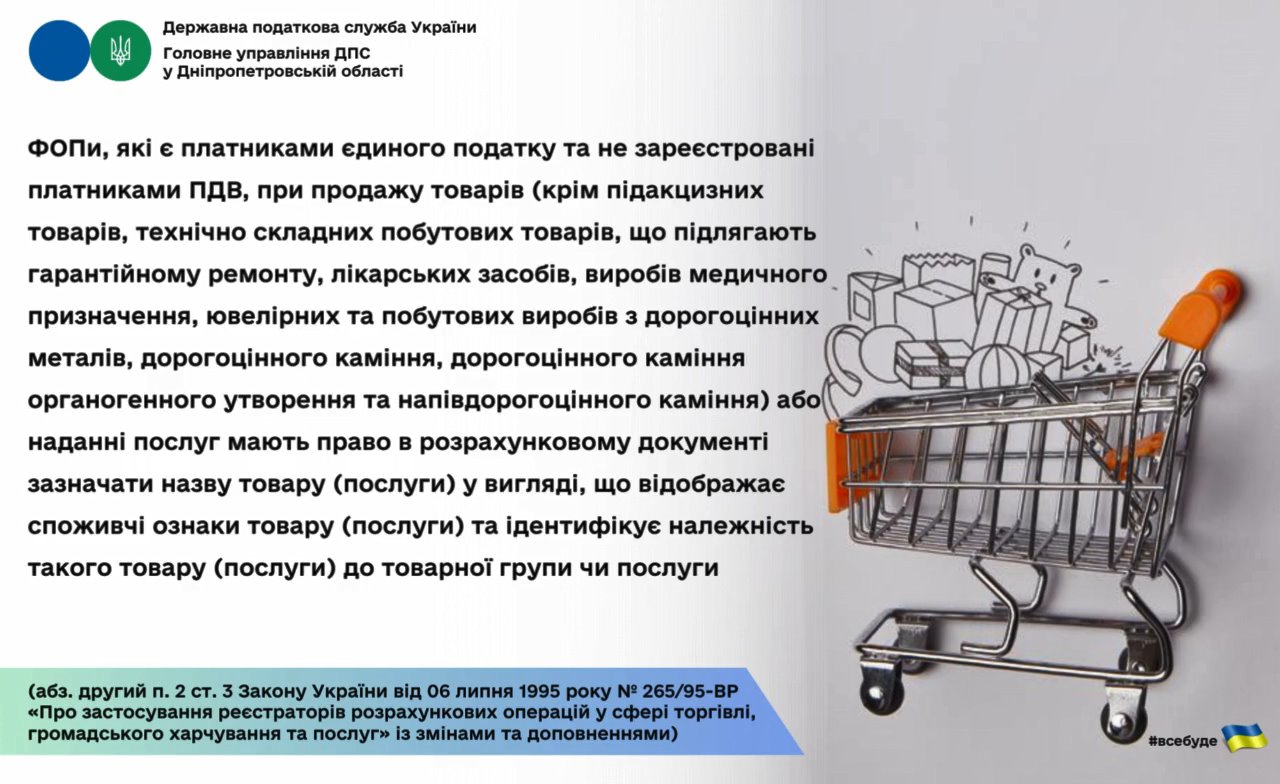 Які дії суб’єкта господарювання, який направляв Z-звіти сформовані РРО/ПРРО до фіскального сервера, однак в Електронному кабінеті інформація щодо таких звітів відображається не в повному обсязі?Відділ комунікацій з громадськістю управління інформаційної взаємодії Головного управління ДПС у Дніпропетровській області (територія обслуговування: Нікопольської, Марганецької, Томаківської державних податкових інспекцій та ДПІ у м.Покрові) інформує. В приватній частині Електронного кабінету, розміщеного на офіційному вебпорталі ДПС (https://cabinet.tax.gov.ua), у режимі «Зведені звіти» меню «Дані РРО» платникам надається можливість на отримання зведених звітів по днях (заданий період не повинен перевищувати 1 місяць) та в режимі «Чеки» меню «Дані РРО» надається можливість на отримання інформації даних фіскальних чеків (заданий період не повинен перевищувати 1 місяць). Отже, якщо суб’єкт господарювання, який направляв Z-звіти сформовані реєстраторами розрахункових операцій (далі – РРО) та/або програмними РРО до фіскального сервера, однак в Електронному кабінеті інформація щодо таких звітів відображається не в повному обсязі, то для перевірки та з’ясування причин виникнення помилки необхідно зробити скріншот з Елекронного кабінету та надіслати його з інформацією про помилку до ДПС на електронну пошту prro@tax.gov.ua. Під час рекламної акції суб’єктом господарювання роздрібної торгівлі безоплатно розповсюджені алкогольні напої без проведення розрахункової операції: що з акцизним податком?Відділ комунікацій з громадськістю управління інформаційної взаємодії Головного управління ДПС у Дніпропетровській області (територія обслуговування: Нікопольської, Марганецької, Томаківської державних податкових інспекцій та ДПІ у м.Покрові) повідомляє. Відповідно до п.п. 213.1.9 п. 213.1 ст. 213 Податкового кодексу України (далі – ПКУ) об’єктом оподаткування акцизним податком є, зокрема, операції з реалізації суб’єктами господарювання роздрібної торгівлі підакцизних товарів (крім тютюнових виробів, тютюну та промислових замінників тютюну, рідин, що використовуються в електронних сигаретах). Згідно з п.п. 14.1.202 п. 14.1 ст. 14 ПКУ продаж (реалізація) товарів – будь-які операції, що здійснюються згідно з договорами купівлі-продажу, міни, поставки та іншими господарськими, цивільно-правовими договорами, які передбачають передачу прав власності на такі товари за плату або компенсацію незалежно від строків її надання, а також операції з безоплатного надання товарів. Підпунктом 14.1.212 п. 14.1 ст. 14 ПКУ встановлено, зокрема, що реалізація суб’єктами господарювання роздрібної торгівлі підакцизних товарів – продаж пива, алкогольних напоїв, тютюнових виробів, тютюну, промислових замінників тютюну та рідин, що використовуються в електронних сигаретах, безпосередньо громадянам та іншим кінцевим споживачам для їх особистого некомерційного використання незалежно від форми розрахунків, у тому числі на розлив у ресторанах, кафе, барах, інших об’єктах громадського харчування. Відповідно до норм ПКУ, платниками акцизного податку є: - особа – суб’єкт господарювання роздрібної торгівлі, яка здійснює реалізацію підакцизних товарів (крім тютюнових виробів, тютюну та промислових замінників тютюну, рідин, що використовуються в електронних сигаретах) (п.п. 212.1.11 п. 212.1 ст. 212 ПКУ); - особа – виробник та/або імпортер тютюнових виробів, тютюну та промислових замінників тютюну, рідин, що використовуються в електронних сигаретах, яка здійснює їх реалізацію для цілей оподаткування акцизним податком з реалізації суб’єктами господарювання роздрібної торгівлі підакцизних товарів за ставкою, визначеною п.п. 215.3.10 п. 215.3 ст. 215 ПКУ (п.п. 212.1.17 п. 212.1 ст. 212 ПКУ). Відповідно до п.п. 213.1.14 п. 213.1 ст. 213 ПКУ об’єктом оподаткування акцизним податком є операції з реалізації виробниками та/або імпортерами, у тому числі в роздрібній торгівлі тютюнових виробів, тютюну та промислових замінників тютюну, рідин, що використовуються в електронних сигаретах, для цілей оподаткування акцизним податком з реалізації суб’єктами господарювання роздрібної торгівлі підакцизних товарів. Згідно з п.п. 214.1.4 п. 214.1 ст. 214 ПКУ базою оподаткування є вартість (з податком на додану вартість та без урахування акцизного податку з реалізації суб’єктами господарювання роздрібної торгівлі підакцизних товарів) підакцизних товарів, що реалізовані відповідно до п.п. 213.1.9 п. 213.1 ст. 213 ПКУ. Відповідно до п. 216.9 ст. 216 ПКУ датою виникнення податкових зобов’язань щодо реалізації суб’єктами господарювання роздрібної торгівлі підакцизних товарів є дата здійснення розрахункової операції відповідно до Закону України від 06 липня 1995 року № 265/95-ВР «Про застосування реєстраторів розрахункових операцій у сфері торгівлі, громадського харчування та послуг», для безготівкових розрахунків - дата оформлення розрахункового документа на суму проведеної операції, який підтверджує факт продажу, товару, а у разі реалізації товарів фізичними особами – підприємцями, які сплачують єдиний податок, – дата надходження оплати за проданий товар, а для підакцизних товарів, наявність або місцезнаходження яких не підтверджено таким суб’єктом господарювання, у тому числі таких товарів, недостача яких виявлена за результатами інвентаризації, проведеної суб’єктом господарювання роздрібної торгівлі на вимогу контролюючого органу при проведенні перевірки такого органу, – дата складення відповідного документа, що засвідчує зазначені факти. Отже, якщо суб’єкт господарювання роздрібної торгівлі безоплатно розповсюджує алкогольні напої під час проведення рекламних заходів, презентацій тощо без проведення розрахункової операції, то база оподаткування акцизним податком з реалізації суб’єктами господарювання роздрібної торгівлі підакцизних товарів відсутня і, відповідно, податкове зобов’язання з акцизного податку не нараховується. Самостійне виправлення платником помилок, що призвели до заниження податкового зобов’язання: чи застосовуються штрафні санкції та пеня?Головне управління ДПС у Дніпропетровській області нагадує, що Законом України від 30 червня 2023 року № 3219-ІХ «Про внесення змін до Податкового кодексу України та інших законів України щодо особливостей оподаткування у період дії воєнного стану» внесено зміни з 01.08.2023, зокрема, до п. 69 підрозділу 10 розділу ХХ «Перехідні положення» Податкового кодексу України (далі – ПКУ), який доповнено новим п.п. 69.38, згідно з яким тимчасово, на період з 01 серпня 2023 року до припинення або скасування воєнного стану на території України, введеного Указом Президента України «Про введення воєнного стану в Україні» від 24 лютого 2022 року № 64/2022, затвердженим Законом України «Про затвердження Указу Президента України «Про введення воєнного стану в Україні» від 24 лютого 2022 року № 2102-IX, у разі самостійного виправлення платником податків з дотриманням порядку, вимог та обмежень, визначених ст. 50 ПКУ, помилок, що призвели до заниження податкового зобов’язання, такий платник звільняється від нарахування та сплати штрафних санкцій, передбачених п. 50.1 ст. 50 ПКУ, та пені. Як громадянину України, у разі втрати паспорта у формі книжки, до якого була внесена відмітка про наявність права здійснювати будь-які платежі за серією (за наявності)... Як громадянину України, у разі втрати паспорта у формі книжки, до якого була внесена відмітка про наявність права здійснювати будь-які платежі за серією (за наявності) та номером паспорта, внести таку відмітку до нового паспорта у формі картки? Головне управління ДПС у Дніпропетровській області звертає увагу, що відповідно до п. 63.6 ст. 63 Податкового кодексу України (далі ПKУ) та п. 1 розд. ІІ Положення про реєстрацію фізичних осіб у Державному реєстрі фізичних осіб – платників податків, затвердженим наказом Міністерства фінансів України від 29.09.2017 № 822 із змінами та доповненнями (далі – Положення № 822) облік фізичних осіб ведеться у Державному реєстрі фізичних осіб – платників податків (далі – ДРФО) за реєстраційними номерами облікових карток платників податків (далі – PHOKПП), а осіб, які за своїми релігійними переконаннями відмовляються від прийняття PHOKПП та повідомили про це відповідний контролюючий орган, ведеться за прізвищем, ім’ям, по батькові, серією (за наявності) та номером діючого паспорта громадянина України у формі книжечки або номером діючого паспорта громадянина України у формі картки, що оформлений із застосуванням засобів Єдиного державного демографічного реєстру. До паспортів громадянина України з числа зазначених осіб вноситься відмітка, що свідчить про наявність права здійснювати будь-які платежі за серією та номером паспорта. Така відмітка вноситься: - контролюючими органами – до паспортів громадян України у формі книжечки. Порядок внесення такої відмітки встановлюється центральним органом виконавчої влади, що забезпечує формування державної фінансової політики; - органом, що здійснює оформлення паспорта громадянина України у формі картки, у порядку, встановленому Кабінетом Міністрів України. Відповідно до п. 126 Порядку оформлення, видачі, обміну, пересилання, вилучення, повернення державі, визнання недійсним та знищення паспорта громадянина України, затвердженого постановою Кабінету Міністрів України від 25 березня 2015 року № 302 із змінами та доповненнями (далі – Порядок № 302) до паспорта громадянина України вноситься інформація, зокрема про РНОКПП або повідомлення про відмову від його прийняття. У разі наявності повідомлення про відмову у відповідному полі проставляється слово «відмова». У разі відсутності інформації відповідне поле не заповнюється. Згідно з п. 5 Порядку № 302 у разі втрати або викрадення паспорта особі замість втраченого або викраденого оформляється та видається новий паспорт. Заявник для оформлення паспорта замість втраченого або викраденого подає такі документи, зокрема: заяву встановленого МВС зразка пор втрату або викрадення паспорта зразка 1994 року; документ, що засвідчує реєстрацію в ДРФО з даними про РНОКПП, або повідомлення про відмову від його прийняття (п.п. 8 п. 46 Порядку № 302). Відповідно до п. 9 розд. VIII Положення № 822 для внесення під час оформлення паспорта у формі картки інформації про відмову від прийняття РНОКПП відповідний контролюючий орган надає особі повідомлення про відмову від прийняття РНОКПП за формою, наведеною в додатку 10 до Положення № 822, для подання її до відповідного територіального органу/територіального підрозділу Державної міграційної служби України. Для отримання повідомлення про відмову від його прийняття РНОКПП особа, яка заявила про втрату паспорта, може звернутися до контролюючого органу за своїм місцем проживання або до будь-якого контролюючого органу. В такому повідомлення вказується назва та реквізити документа, на підставі якого оформлюється паспорт у формі картки. У випадку втрати паспорту особа може пред’явити єДокумент відповідно до Порядку застосування єДокумента в період дії воєнного стану, затвердженого постановою Кабінету Міністрів України від 10 березня 2022 року № 248. Цей порядок визначає процедуру оформлення, пред’явлення та встановлення достовірності єДокумента, який є документом, що посвідчує особу в період дії воєнного стану, у формі відображення в електронній формі інформації, що ідентифікує особу та міститься у паспорті громадянина України та/або у паспорті громадянина України для виїзду за кордон, та/або в посвідчення водія разом з унікальним електронним ідентифікатором (QR-кодом), який забезпечує перевірку зазначеної інформації. Після отримання фізичною особою нового паспорта громадянина України у формі картки виникає необхідність у внесенні змін до ДРФО. Пунктом 70.7 ст. 70 ПКУ та п. 1 розд. IX Положення № 822 визначено, що фізичні особи – платники податків зобов’язані подавати до контролюючих органів відомості про зміну даних, які вносяться до Облікової картки за ф. 1ДР або повідомлення про відмову (для фізичних осіб, які через свої релігійні переконання відмовляються від прийняття РНОКПП і мають відмітку у паспорті) протягом місяця з дня виникнення таких змін шляхом подання Заяви за ф. 5ДР (додаток 12 до Положення № 822) або заяви про внесення змін до окремого реєстру Державного реєстру щодо фізичних осіб, які обліковуються за серією (за наявності) та номером паспорта за формою № 5ДРП (далі – Заява за ф. № 5ДРП) (додаток 13 до Положення № 822) відповідно та документа, що посвідчує особу (після пред’явлення повертається). Якщо Заява за ф. № 5ДРП містить дані про новий паспорт фізичної особи, то така заява подається фізичною особою особисто. Також, слід відмітити, що відповідно до п. 6 розд. І Положення № 822 Державна податкова служба України (далі – ДПС) надає Державній міграційній службі України (далі – ДМС) відомості в обсязі, необхідному для підтвердження РНОКПП або інформації про відмову від його прийняття (для фізичних осіб, які через свої релігійні переконання відмовляються від прийняття зазначеного номера та офіційно повідомили про це відповідний контролюючий орган), що вносяться до паспорта у формі картки, та здійснення ідентифікації особи під час оформлення, видачі, обміну, визнання недійсним та знищення документів, що підтверджують громадянство України, посвідчують особу чи її спеціальний статус. В свою чергу, за результатами внесення до паспорта у формі картки РНОКПП з ДРФО або повідомлення про відмову від його прийняття ДМС направляє ДПС відомості про номер паспорта, до якого внесено таку інформацію, орган, що його оформив, та дату видачі паспорта, для внесення такої інформації до ДРФО в електронній формі на центральному рівні відповідно до законодавства, яким регулюється питання ведення Єдиного державного демографічного реєстру. Хто є платниками податку на нерухоме майно, відмінне від земельної ділянки?Відділ комунікацій з громадськістю управління інформаційної взаємодії Головного управління ДПС у Дніпропетровській області (територія обслуговування: Нікопольської, Марганецької, Томаківської державних податкових інспекцій та ДПІ у м.Покрові) повідомляє. Відповідно до п.п. 266.1.1 п. 266.1 ст. 266 Податкового кодексу України (далі – ПКУ) платниками податку на нерухоме майно, відмінне від земельної ділянки, є фізичні та юридичні особи, в тому числі нерезиденти, які є власниками житлової та/або нежитлової нерухомості. Підпунктом 266.1.2 п. 266.1 ст. 266 ПКУ визначено платників податку в разі перебування об’єктів житлової та/або нежитлової нерухомості у спільній частковій або спільній сумісній власності кількох осіб: а) якщо об’єкт житлової та/або нежитлової нерухомості перебуває у спільній частковій власності кількох осіб, платником податку є кожна з цих осіб за належну їй частку; б) якщо об’єкт житлової та/або нежитлової нерухомості перебуває у спільній сумісній власності кількох осіб, але не поділений в натурі, платником податку є одна з таких осіб-власників, визначена за їх згодою, якщо інше не встановлено судом; в) якщо об’єкт житлової та/або нежитлової нерухомості перебуває у спільній сумісній власності кількох осіб і поділений між ними в натурі, платником податку є кожна з цих осіб за належну їй частку. Понад 7,3 млн грн – надходження до місцевих бюджетів Дніпропетровщини від платників транспортного податкуУпродовж чотирьох місяців до місцевих бюджетів Дніпропетровщини від платників транспортного податку надійшло понад 7,3 млн гривень. Порівняно з аналогічним періодом 2023 року надходження виросли на понад 3,4 млн грн, або на 89,6 відсотків. Нагадуємо, що відповідно до п. 267.4 ст. 267 Податкового кодексу України (далі – ПКУ) ставка податку встановлюється з розрахунку на календарний рік у розмірі 25 000 гривень за кожен легковий автомобіль, що є об’єктом оподаткування відповідно до п.п. 267.2.1 п. 267.2 ст. 267 ПКУ. До яких платників ПДВ застосовується та за яких умов діє автоматична реєстрація в ЄРПН податкових накладних/розрахунків коригування?Головне управління ДПС у Дніпропетровській області нагадує, що 08.07.2023 набрала чинності постанова Кабінету Міністрів України від 02 червня 2023 року № 574 «Про внесення змін до постанови Кабінету Міністрів України від 11 грудня 2019 р. № 1165» (далі – Постанова № 574), якою внесено зміни, зокрема, до Порядку зупинення реєстрації податкової накладної/розрахунку коригування в Єдиному реєстрі податкових накладних, затвердженого постановою Кабінету Міністрів України від 11 грудня 2019 року № 1165 «Про затвердження порядків з питань зупинення реєстрації податкової накладної/розрахунку коригування в Єдиному реєстрі податкових накладних» (далі – Порядок зупинення). Пунктом 2 Постанови № 574 встановлено, що у Порядку зупинення – з урахуванням змін, затверджених Постановою № 574: - положення п. 6 прим. 1 застосовуються до платників ПДВ, щодо яких рішення про відповідність критеріям ризиковості платника ПДВ прийнято з дня, наступного за днем набрання чинності Постановою № 574; - положення п. 16 прим. 1 застосовуються до платників ПДВ, у яких реєстрацію податкових накладних/розрахунків коригування зупинено відповідно до п. 1 додатка 3 до Порядку зупинення з дня, наступного за днем набрання чинності Постановою № 574. Відповідно до п. 6 прим. 1 Порядку зупинення у разі прийняття комісією регіонального рівня рішення про невідповідність платника податку критеріям ризиковості платника податку за результатами розгляду інформації та копій документів, поданих платником податку для підтвердження невідповідності критеріям ризиковості платника податку, або прийняття комісією центрального рівня рішення про задоволення скарги та скасування рішення комісії регіонального рівня про відповідність платника податку критеріям ризиковості платника податку, наступного робочого дня після дати прийняття такого рішення підлягають автоматичній реєстрації податкові накладні/розрахунки коригування, якщо одночасно виконуються такі умови: - реєстрацію таких податкових накладних/розрахунків коригування зупинено на підставі відповідності платника податку критеріям ризиковості платника податку згідно з рішеннями, прийнятими починаючи з дати останнього включення платника податку в перелік платників податку, які відповідають критеріям ризиковості платника податку, до дати подання інформації та копій документів, за результатами розгляду яких прийняте рішення про невідповідність критеріям ризиковості платника податку; - дата подання для реєстрації в Єдиному реєстрі податкових накладних (ЄРПН) таких податкових накладних/розрахунків коригування припадає на період, що не перевищує 180 днів до дати подання інформації та копій документів, за результатами розгляду яких прийняте рішення про невідповідність критеріям ризиковості платника податку або рішення про відповідність критеріям ризиковості платника податку, якщо щодо такого рішення комісією центрального рівня задоволено скаргу та скасовано рішення комісії регіонального рівня про відповідність платника податку критеріям ризиковості платника податку; - на початок операційного дня, протягом якого здійснюється така автоматична реєстрація в ЄРПН, операції в таких податкових накладних/розрахунках коригування не відповідають критеріям ризиковості здійснення операцій згідно з додатком 3 та стосовно платника податку відсутнє чинне рішення про відповідність платника податку критеріям ризиковості платника податку; - щодо таких податкових накладних/розрахунків коригування платника податку комісією регіонального рівня не прийнято рішення про реєстрацію/відмову в реєстрації податкових накладних/розрахунків коригування в ЄРПН відповідно до Порядку прийняття рішень про реєстрацію/відмову в реєстрації податкових накладних/розрахунків коригування в ЄРПН, затвердженого наказом Міністерства фінансів України від 12.12.2019 № 520, зареєстрованим в Міністерстві юстиції України 13.12.2019 за № 1245/34216 (далі – Наказ № 520). - у день такої автоматичної реєстрації в ЄРПН наявна сума податку, на яку платник податку має право зареєструвати такі податкові накладні та/або розрахунки коригування в ЄРПН, обчислена відповідно до пп. 200 прим.1.3 або 200 прим. 1.9 ст. 200 прим. 1 Податкового кодексу України (далі – ПКУ). Згідно з п. 16 прим. 1 Порядку зупинення у разі прийняття комісією регіонального рівня рішення про врахування таблиці даних платника податку відповідно до п. 16 Порядку зупинення або прийняття комісією центрального рівня рішення про задоволення скарги та скасування рішення комісії регіонального рівня про неврахування таблиці даних платника ПДВ, податкові накладні/розрахунки коригування, реєстрація яких зупинена відповідно до п. 1 додатка 3 до дня, що передує даті прийняття рішення про врахування таблиці даних платника податку або рішення про неврахування таблиці даних платника податку, якщо щодо такого рішення комісією центрального рівня задоволено скаргу та скасовано рішення комісії регіонального рівня про неврахування таблиці даних платника податку, підлягають автоматичній реєстрації в ЄРПН на п’ятий робочий день, що настає за днем прийняття такого рішення, якщо одночасно виконуються такі умови: - відсутнє рішення контролюючого органу про неврахування такої таблиці даних платника відповідно до п. 19 Порядку зупинення; - у податкових накладних/розрахунках коригування зазначені операції з кодами товарів згідно з УКТЗЕД/кодами послуг згідно з Державним класифікатором/умовним кодом такого товару, що відображені у такій таблиці даних платника податку, та операції, які на початок операційного дня, протягом якого здійснюється така автоматична реєстрація в ЄРПН, не відповідають критеріям ризиковості здійснення операцій згідно з додатком 3, та стосовно платника податку відсутнє діюче рішення про відповідність платника податку критеріям ризиковості платника податку; - такі податкові накладні/розрахунки коригування складені та подані для реєстрації в ЄРПН не раніше календарного місяця, що передує місяцю, у якому комісією регіонального рівня прийняте рішення про врахування таблиці даних платника податку або рішення про неврахування таблиці даних платника податку, якщо щодо такого рішення комісією центрального рівня задоволено скаргу та скасовано рішення комісії регіонального рівня про неврахування таблиці даних платника податку; - щодо таких податкових накладних/розрахунків коригування платника податку комісією регіонального рівня не прийнято рішення про реєстрацію/відмову в реєстрації податкових накладних/розрахунків коригування в ЄРПН відповідно до Порядку прийняття рішень про реєстрацію/відмову в реєстрації податкових накладних/розрахунків коригування в ЄРПН, затвердженого Наказом № 520; - у день такої автоматичної реєстрації в ЄРПН наявна сума податку, на яку платник податку має право зареєструвати такі податкові накладні та/або розрахунки коригування в ЄРПН, обчислена відповідно до пп. 200 прим. 1.3 або 200 прим.1.9 ст. 200 прим. 1 ПКУ. Майже 60 млн грн акцизного податку з ввезених товарів спрямували до загального фонду держбюджету платники ДніпропетровщиниПротягом січня – квітня 2024 року до загального фонду державного бюджету з ввезених товарів від платників Дніпропетровщини надійшло майже 60,0 млн грн акцизного податку. Як зазначила очільниця Головного управління ДПС у Дніпропетровській області Наталя Федаш, надходження збільшились у порівнянні з відповідним періодом 2023 року на понад 45,6 млн грн, темп росту – 419,4 відсотків. Керівниця податкової служби регіону висловила подяку платникам за підтримку економіки країни і звернула увагу, що 07.05.2024 набрала чинності постанова Кабінету Міністрів України від 30.04.2024 № 475 «Про затвердження Порядку випуску, обігу та погашення податкових векселів, які видаються до отримання з акцизного складу спирту етилового неденатурованого, призначеного для переробки на алкогольні напої (крім виноматеріалів та вермутів), та до ввезення на митну територію України алкогольних напоїв в ємностях, які не є споживчою тарою, для їх розливу у споживчу тару виробником алкогольних напоїв» (далі – Постанова № 475).  Постановою № 475, зокрема визначено суму акцизного податку, на яку погашається податковий вексель, для виробників, які отримують спирт етиловий для виробництва алкогольної продукції, та для виробників алкогольної продукції, що ввозять на митну територію України алкогольні напої в ємностях, які не є споживчою тарою, для їх розливу у споживчу тару, відповідно до фактично ввезеної кількості алкогольних напоїв, а також з урахуванням обсягів відвантаженої на експорт продукції згідно з належно оформленою митною декларацією. ТГ Нікопольщини відвідав мобільний ЦОП Фахівці Головного управління ДПС у Дніпропетровській області (далі – ГУ ДПС) продовжують чергувати в приміщеннях Центрів надання адміністративних послуг у Дніпропетровській області (далі – ЦНАП) для приймання відвідувачів та надання їм адміністративних послуг.  Так, працівники ГУ ДПС протягом квітня 2024 року здійснили 10 виїзних чергувань в ЦНАПах Нікопольського району Дніпропетровській області, а саме: в ЦНАПі виконавчого комітету Нікопольської міської ради; Покровської міської ради; Томаківської селищної та Мирівської сільської рад. Під час чергування суб’єктам звернень надано 6 адміністративних та 6 інших послуг, прийнято 5декларацій про майновий стан і доходи за 2023 рік. Також, під час виїзду надано 39 роз’яснень з питань податкового та іншого законодавства.  Засідання Громадської ради: спілкувались про удосконалення порядку ліцензування підакцизних товарівЗа участі керівництва податкової служби Дніпропетровщини відбулося четверте засідання тимчасового консультативно-дорадчого органу при Головному управлінні ДПС у Дніпропетровській області (ГУ ДПС). Під час комунікацій в онлайн та офлайн форматах розглянули та ухвалили пропозиції стосовно удосконалення порядку ліцензування та контролю за виробництвом і обігом підакцизних товарів за результатами роботи тимчасової робочої групи Громадської ради при ГУ ДПС. Працюємо далі у напрямку напрацювання нових законодавчих ініціатив! Дотримання професійної етики – один з найважливіших принципів роботи органів ДПСВідділ комунікацій з громадськістю управління інформаційної взаємодії Головного управління ДПС у Дніпропетровській області (територія обслуговування: Нікопольської, Марганецької, Томаківської державних податкових інспекцій та ДПІ у м.Покрові) нагадує, що під час виконання своїх службових повноважень працівники органів ДФС зобов’язані неухильно додержуватися загальновизнаних етичних норм поведінки: бути ввічливими у стосунках з громадянами та суб’єктами господарювання, будувати свої відносини з ними на основі довіри, поваги, об’єктивності, справедливості, терпимості, законності. Сервіс ДПС України «Пульс» дає змогу платнику повідомляти про неправомірні вчинки або бездіяльність співробітників органів ДПС.Жодне повідомлення не залишиться без уваги, адже плідна робота сервісу «Пульс» – це шлях до успішної співпраці громадян та бізнесу з органами ДПС. Номер Контакт-центру ДПС 0800-501-007 (напрямок «5»).                                                                                                            Відділ комунікацій з громадськістю управління інформаційної взаємодії Головного управління ДПС у Дніпропетровській області (територія обслуговування: Нікопольської, Марганецької, Томаківської державних податкових інспекцій та ДПІ у м.Покрові)